Муниципальное автономное общеобразовательное учреждение"Нестеровская средняя общеобразовательная школа"__________________________________________________________238010 Калининградская область г. Нестеров, ул. Школьная, д.10тел./факс: 8 (40144) 2-26-75, /8 (40144) 2-12-38 E-mail: Nesterov_school@mail.ru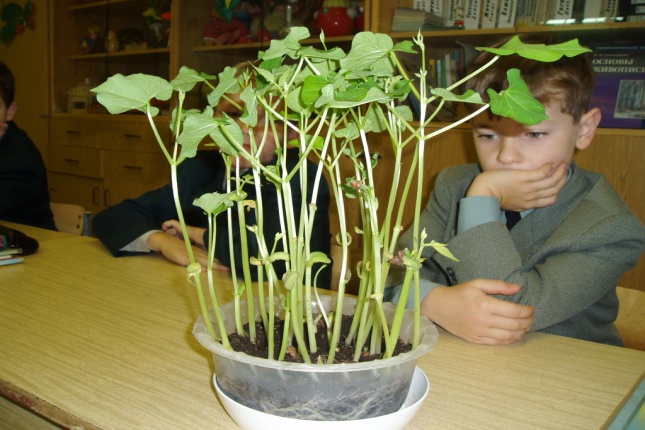 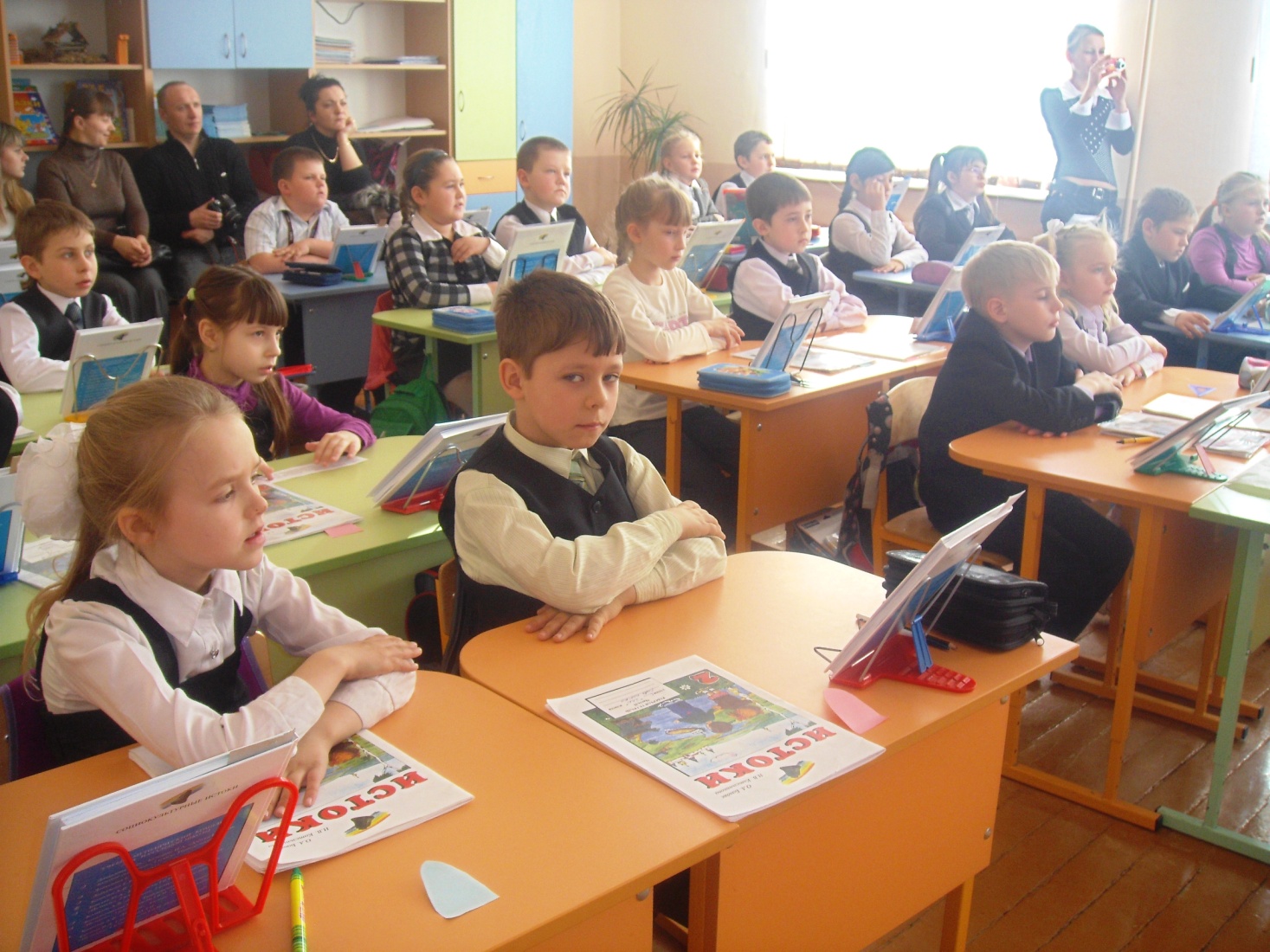 Приложение к   Публичному докладу Отчет по результатам самообследованияза 2013-2014 учебный годг. Нестеров2013/2014 учебный год1. Общие сведения об ОУ.2. Сведения об итоговой аттестации выпускников ОУ.3. Динамика развития ОУ.4. Материальные условия и технические средства обеспечения образовательного процесса.Раздел I  «Общие сведения» включает общие сведения об ОУ, о содержании и результатах его деятельности на момент заполнения аккредитационного паспорта.Раздел II  «Сведения об итоговой аттестации выпускников» предложен для заполнения в виде таблиц, в которые строго по указанным формам следует внести данные за три учебных года, предшествующих государственной аккредитации ОУ.Раздел III  «Анализ результатов ЕГЭ в 2013-2014 учебном году»Раздел IV «Динамика развития ОУ» предусматривает анализ динамики развития ОУ (не менее чем за три предыдущих учебных года) с точки зрения самого ОУ. Этот анализ может быть представлен в произвольной форме, однако при этом необходимо затронуть следующие вопросы:Качественные изменения состава и квалификации педагогических кадров.Абсолютная и качественная успеваемость обучающихся.Индивидуальные достижения обучающихся (на олимпиадах, конкурсах, соревнованиях, научных конференциях городского, областного уровня и выше), связанные с их занятиями в школьных кружках, секциях, научных обществах и т.п. под руководством тьютора – работника ОУ, ВУЗа, других учреждений.Основные направления воспитательной работы, организация самоуправления.Анализ трудоустройства или поступления для продолжения учебы выпускников ОУ за три последних года.Внедрение в образовательный процесс современных технических средств.Совершенствование методического обеспечения образовательного процесса.Раздел V «Инновационная деятельность»Раздел VI «Материально-техническая база школы»Раздел VII «Реализация программы воспитательной работы»Раздел VIII «Технические условия и средства обеспечения образовательного процесса» содержит сведения о материальном обеспечении и технических средствах обучения в ОУ.Раздел IОбщие сведения об общеобразовательном учрежденииОБЩИЕ СВЕДЕНИЯ ОБ ОБЩЕОБРАЗОВАТЕЛЬНОМ УЧРЕЖДЕНИИ1.1. Полное наименование ОУ в соответствии с уставом и свидетельством о внесении записи в Единый государственный реестр юридических лиц1.2. Юридический адрес 238010, Калининградская область, г. Нестеров, ул. Школьная, д. 101.3. Место нахождения 238010, Калининградская область, г. Нестеров, ул. Школьная , д.10Телефоны   8 (40144) – 2-26-75;    8 (40144) 2-12-38 Факс            8 (40144) 2-12-38E-mail         Nesterov_school@mail.ru1.4. Год основания  19461.5.Учредители Администрация Муниципального образования «Нестеровский район», Калининградская область, г. Нестеров, улица Черняховского, дом № 20название организации или Ф.И.О. физического лица, адрес, телефон1.6. Регистрация устава в ИФНС №1 по Калининградской области от 25.06.2012г. за государственным регистрационным номером  2123926303301   (ОГРН 1023900552059)  1.7. Предыдущая лицензия от26.05.2008 серия  А №  300043 Министерство образования Калининградской области, 3 годакем выдана, срок действия1.8. Действующая лицензия от 10.08.2011  серия   39  № 000485Служба по контролю и надзору в сфере образования Калининградской области, бессрочнокем   выдана, срок действия 1.9. Свидетельство о государственной аккредитации  от 19.12.2011г. серия  ОП  №  002799Служба по контролю и надзору в сфере образования Калининградской области, по 20.06.2013г.кем   выдана, срок действия 1.10. Государственный статус (тип, вид) общеобразовательное учреждение, средняя общеобразовательная школа2. РУКОВОДИТЕЛИ ОБЩЕОБРАЗОВАТЕЛЬНОГО УЧРЕЖДЕНИЯ2.1. Директор    Макеева Татьяна Аркадьевна; 8 (40144) – 2-26-75Ф.И.О. полностью, служебный  телефон2.2. Заместители директора: по  УВР –  Гурьева Наталья Карнельевна; 8 (40144) 2-24-90                                                        вид деятельности, Ф.И.О. полностью,   служебный телефонпо УВР – Кравченко Марина Михайловна  8 (40144) 2-24-90                                       вид деятельности, Ф.И.О. полностью,  служебный телефонпо АХЧ – Межевикин Геннадий Александрович  8 (40144) 2-26-75                                       вид деятельности, Ф.И.О. полностью,  служебный телефон по  ВР – Мигачева Светлана Витальевна  8 (40144) 2-26-75                                                      вид деятельности, Ф.И.О. полностью,  служебный телефон3. ОРГАНИЗАЦИОННО-ПЕДАГОГИЧЕСКИЕ УСЛОВИЯ ОБРАЗОВАТЕЛЬНОГО ПРОЦЕССАКонтингент обучающихсяТаблица 1.3.1Примечание: В таблице 1.3.1 указывается дробью: в числителе - количество соответствующих классов, в знаменателе - средняя наполняемость соответствующего класса. Например: 5/25.Профильность обучения в соответствии  с реализуемыми образовательными     программами  (указать конкретные классы)Таблица 1.3.2Примечание: обозначаются все имеющиеся классы параллели с указанием литера. Например, гуманитарные классы  –  8а, 9а, 10а, 11аОрганизация урочной деятельностиТаблица 1.3.3ПЕРЕЧЕНЬ ОБРАЗОВАТЕЛЬНЫХ ПРОГРАММ4.1. Образовательные программы, реализуемые в ОУОбразовательные программы начальной школы (первая ступень обучения)Общеобразовательные программы Образовательные программы расширенного обученияОбразовательные программы интенсивного обученияОбразовательные программы индивидуального обученияОбразовательные программы компенсирующего обученияСпециальные (коррекционные) образовательные программы Образовательные программы основной школы (вторая ступень обучения)Общеобразовательные программыОбразовательные программы углубленного обучения Гимназические образовательные программы Лицейские образовательные программыОбразовательные программы расширенного обучения Образовательные программы индивидуального обучения Образовательные программы компенсирующего обучения Специальные (коррекционные) образовательные программыОбразовательные программы средней (полной) школы (третья ступень обучения)Общеобразовательные программы Образовательные программы углубленного обучения Гимназические образовательные программы Лицейские образовательные программыОбразовательные программы расширенного обучения Образовательные программы индивидуального обучения Примечание: 1. Указывается направленность образовательных программ каждого уровня обучения, реализуемых в ОУ.Нестандартные формы освоения образовательных программТаблица 1.4.1 Учителя, работающие по авторским, экспериментальным программамТаблица 1.4.2Характеристика учебных программТаблица 1.4.34. СВЕДЕНИЯ О КАДРАХ ОБЩЕОБРАЗОВАТЕЛЬНОГО УЧРЕЖДЕНИЯСостав и квалификация педагогических кадров ОУТаблица 1.5.1Сведения о педагогических кадрахТаблица 1.5.2Примечание. В таблице 1.5.2 указать сведения по всем педагогическим должностям, включая учителей, психологов, социальных работников, и др.  Данные о совместителях отразить в отдельной таблице, с указанием основного места работы.Сведения о педагогических кадрах (совместители)Раздел IIСведения об итоговой аттестации выпускниковКонтингент выпускников по годам и ступеням обученияТаблица 2.1.1Сводная ведомость годовых оценок выпускников начальной школы  Таблица 2.1.1Образовательные результаты текущего года демонстрируют динамику роста качественной успеваемости выпускников. При сохранной абсолютной успешности по русскому языку и литературному чтению уровень качественной подготовки по предмету наиболее стабильный  в 4 «А» и 4 «В» классах (Сборнова С.М, Петкун Т.Н.). Показатели образовательных достижений по результатам контрольной работы, четверти и года в 4 «Б» (Карловская Е.Л) демонстрируют неустойчивую успешность в обучении. По математике наиболее стабильная картина показателей вырисовывается в 4 «А» и 4 «Б» классах (Сборнова С.М, Карловская Е.Л.). Абсолютную успеваемость по результатам итоговой контрольной работы и годовых отметок демонстрирует 4 «А» класс (Сборнова С.М.), а вот количество обучающихся с хорошей и прочной математической подготовкой  по итогам года больше, чем по результатам контрольной работы.  Устойчивую качественную успеваемость показывают результаты в 4 «Б» классе (Карловская Е.Л.), а вот показатель успешности разный: 100% успеваемость за год и 94% за контрольную работу.  Итоги обученности в 4 «В» классе (Петкун Т.Н.) указывают на нестабильность качественных показателей. Очень важно совершенствовать систему дифференцированного и индивидуального обучения  с целью повышения качества знаний: выполнение заданий с помощью тренажёров, поиск, обработка и анализ информации в разных формах, работа со знаково-символическими средствами; решение задач творческого характера; обеспечивать возможность выбора заданий с учётом адекватной для учащихся сложности. Ориентироваться  в работе на следующие виды деятельности: индивидуальная или групповая работа под руководством учителя; индивидуальная или групповая работа без руководства учителя; самостоятельная работа. Учителя 1- 4-х классов прошли достаточную базовую подготовку по проблематике внедрения ФГОС  и готовы к новым требованиям реализации стандартов нового поколения. Примечание. В 2011-2012 учебном году в классах получали образование дети с ОВЗ, обучающиеся по специальным коррекционным программам VIII вида (2 ученика). Индивидуальное обучение на дому по СКП VIII вида проходило с  1 учеником. У них не преподавались такие предметы как иностранный язык, информатика, ИЗО,  музыка, труд, физическая культура. От уроков физической культуры был освобождён 1 ученик.В 2012-2013 учебном году в классах получали образование дети с ОВЗ и ООП. По специальной коррекционной программе VIII вида обучался 1 ученик. Индивидуальное обучение на дому прошёл 1 ребёнок. У них не преподавались такие предметы как иностранный язык, информатика, ИЗО,  музыка, труд, физическая культура.В 2013-2014 учебном году в классах получали образование дети с ОВЗ и ООП. Обучение по специальной коррекционной программе VIII вида проходил 1 ученик.  Индивидуальное обучение на дому было организовано с 1 учеником. У них не преподавались такие предметы как иностранный язык, информатика, ИЗО,  музыка, труд, физическая культура.Сводная ведомость итоговых оценок выпускников основной школы  Таблица 2.2.1Примечание: В 2011-2012 учебном году от физической культуры был освобожден 1 человек по состоянию здоровья.В 2012-2013 учебном году от физической культуры освобожден 1 человек по состоянию здоровья. Так же в классах обучались дети, обучающиеся  по программе индивидуального обучения. У них не преподавались такие предметы как, ИЗО, музыка, труд, физическая культура, технология, история западной России. Несмотря на  индивидуально - групповые занятия по запросам учащихся и родителей по утвержденному графику во второй половине дня, снизилось качество знаний по таким предметам, как химия, иностранный язык, физика, география, биология, история, черчение, физическая культура.  Серьезной причиной снижения является, в первую очередь, отсутствие культуры учебного труда отдельных учащихся (систематической и планомерной учебной работы) и навыков самообразования, а также отсутствие систематической работы учителей - предметников с учащимися с низкой учебной мотивацией.  Упор делался на подготовку учащихся к итоговой аттестации по предметам, входящим в обязательный перечень ГИА - математике, русскому языку и литературе. И общий результат налицо: процент учащихся, успевающих на "4 и 5" по русскому языку, литературе, алгебре, математике, обществознанию значительно выше прошлогоднего.  Задача учителей-предметников – ориентация учащихся с высокой учебной мотивацией на активное, творческое приобретение знаний по всем предметам учебного плана через организацию внеурочной деятельности, раскрывать перспективы учения; для учащихся с низкой учебной мотивацией осуществлять тесную связь учения с подготовкой к жизни, труду.Примечание. Сведения для таблиц 2.2.2, 2.2.3 подсчитываются в абсолютных единицах по данным аттестатов  об основном общем, среднем (полном) общем образовании. Кроме того, в примечании указывается количество обучающихся, не допущенных к итоговой аттестации, не прошедших итоговую аттестацию, освобожденных от физической культуры и др. предметов по состоянию здоровья; предметы, которые не преподавались и др.Сводная ведомость итоговых оценок выпускников средней (полной) школы Таблица 2.2.3Учащиеся  старшей ступени показывают стабильно высокий результат практически по всем предметам учебного плана (кроме геометрии). Это следствие достаточно развитой мотивации достижений собственной учебной деятельности, а также организации  индивидуально-групповых занятий по запросам учащихся и родителей во второй половине дня.  Выпускники этого года более активно участвовали в проектной деятельности и конкурсах на региональном и всероссийском уровне (биология, химия, физика, информатика, иностранный язык). Лучших результатов достигли ребята по биологии,  информатике, иностранному языку. (учителя Коршунова Л.А, Смирнова С.А., Алиева И.Н, Воронцова Ю.О.). Учащиеся  готовы применять знания при реализации различных направлений и видов деятельности (социокультурной, природоохранной, информационной). В 2013-14 учебном году 1 ученица (11 «а» класс) неуспевающая по геометрии и не допущена к ЕГЭ. Выпускниками 11 класса допускались пропуски уроков без уважительной причины, которые не анализировались классными руководителями, Задача  педагогов – работать над совершенствованием урока, внедрять такие его формы, как урок – зачет, урок – семинар, урок – диспут; классных руководителей -  грамотное  сопровождение в организации учебной деятельности; оказание  старшеклассникам информационной, научной, консультационной помощи в самоопределении. Примечание.   В 2011-2012 учебном году от физической культуры были освобождены 3  человека  по состоянию здоровья.  В 2013-2014 учебном году учащиеся 11 «Б» класса обучались по физико-математическому профилю, Историю западной России эти учащиеся не изучали.Формы проведения итоговой аттестации выпускников основной школы Таблица 2.3.1Лидируют по выбору учащихся такие предметы, как обществознание, биология, география. Учителя Корепанов В.В, Коршунова Л.А, Бессонова И.П. учитывают индивидуальные запросы детей, которые удовлетворяются  на уроках, дополнительных занятиях с учащимися. Примечание:В 2011-2012 учебном году 7 учеников, обучающихся в коррекционном классе, сдавали экзамены в щадящем режиме.В  2012-2013  учебном году 4 ученика  сдавали экзамены в щадящем режиме.В 2013-2014 учебном году  4 ученика сдавали экзамены в форме ГВЭ.Примечание: В таблице 2.3.1 по годам выпуска отметить количество выпускников, избравших формы проведения итоговой аттестации и предметы за курс основной школы. Результаты экзаменов за курс основной школы Таблица 2.4.1Примечание: В таблице 2.4.1 фиксируются аттестационные оценки в абсолютных единицах и в процентах, полученные выпускниками 9 классов на выпускных экзаменах.        По итогам 2013-2014 учебного года из 50 учащихся 9-х классов, сдавших письменный экзамен по русскому языку в новой форме, подтвердили оценки 27 учеников  и повысили – 20  учеников, понизили  результат – 3 ученика.   Средний балл – 4,04 (прошлый год – 4,62),  ниже на 0,58, качество знаний – 74% (прошлый год – 100%), что на 26 %  ниже  прошлогоднего результата. Процент успеваемости – 100%.  По математике из 50 учащихся подтвердили результаты годовой оценки 36  учеников, повысили – 8 учеников, понизили  результат – 6 учеников. Средний балл – 3,7 (прошлый год – 4,36),  качество  – 52 % (прошлый год – 86%). Результаты ниже  прошлого года: средний балл на 0,66, качество знаний ниже  на – 34 %. Процент успеваемости – 100%.Результаты ЕГЭ за курс средней (полной) школы Таблица 2.4.2Сравнительный результат ЕГЭ - 2014 по предметам с ЕГЭ - 2013:Средний балл  ЕГЭ  в 2014 году по сравнению с 2013 годом повысился: по русскому языку - на 0,5, по информатике - на 2,8, по биологии - на 4,4. ( учителя Казурова Г.А, Смирнова Л.А, Коршунова Л.А.) Средний балл  ЕГЭ  в 2014 году  понизился: по математике - на 2,3%,  по физике - на 3,7%;  по химии - на 20,4%;  по истории -   на 0,4%;  по обществознанию -  на 3,9%.Раздел III. Анализ результатов ЕГЭ в 2013-2014 учебном году3.1. Математика Всего экзамен в основной  день  сдавали 30  человек.. Средний балл по стобалльной шкале в регионе – 48,06  в школе – 46,2Результат ЕГЭ  по математике в сравнении с 2012,  2013  и  2014  годом:Средний балл в 2014 году по сравнению с 2013 годом понизился на 2,3.Нет учеников, сдавших ЕГЭ по математике ниже установленного Рособрнадзором минимального количества баллов ЕГЭ (20 баллов), подтверждающего освоение выпускником основных общеобразовательных программ среднего (полного) общего образования. Лучшие индивидуальные результаты по математике:Распределение тестовых и первичных балловАнализ результатов выполнения заданий В1 – В15Результаты выполнения заданий С1-С6Общие выводыАнализ данных о результатах выполнения заданий ЕГЭ 2014 г. по математике показывает, что большинство учащихся освоили основные разделы  школьного курса математики, овладели базовыми математическими компетенциями, необходимыми в жизни и для продолжения образования по выбранной специальности. Наиболее успешно учащиеся выполнили задания В3, В4 и В1, которые проверяли умение применять приобретенные знания и умения в практической деятельности и повседневной жизни (целые числа, дроби, проценты, чтение графиков и диаграмм реальных зависимостей, табличное представление данных).  При этом проблемы в математическом образовании выпускников,  набравших мало баллов, есть. Самые низкие результаты показаны при решении задач, которые труднее всего поддаются алгоритмизации:  задачи  по  геометрии, некоторые задания  «прикладного» содержания.       Использование в КИМ ЕГЭ практико-ориентированных заданий способствует выявлению и оценке качества имеющихся у участников ЕГЭ общекультурных и коммуникативных математических умений, необходимых человеку в современном обществе. Оно было оправданно и с прагматической точки зрения: среди других тематических составляющих экзамена именно эти задания оказались наиболее успешно решаемыми всеми группами выпускников. Вместе с тем, сохраняются неудовлетворительные результаты выполнения практико-ориентированных заданий (сюжетных задач - задание В14) значительной частью выпускников. Это требует существенной корректировки методики преподавания математики в основной школе.       Школьники затрудняются применять полученные теоретические знания в конкретно заданной практико-ориентированной ситуации, которая может даже незначительно отличаться от стандартной.Низкий результат показан при решении задания В11. Это объясняется тем, что при сохранении тематики расширился спектр заданий.Анализ итогов ЕГЭ 2014 г. показывает, что недостаток вычислительной культуры не только сказывается на выполнении заданий по алгебре, но и приводит к неверным ответам в других заданиях части 1 и потере баллов за выполнение заданий части 2. Следует обратить внимание на отработку безошибочного выполнения несложных преобразований и вычислений (в том числе на умение найти ошибку) практически всеми группами учащихся.Общий уровень геометрической (особенно стереометрической) подготовки выпускников по-прежнему остается низким. В частности, имеются проблемы, связанные с недостаточным развитием пространственных представлений выпускников, а также с недостаточно сформированными умениями правильно изображать геометрические фигуры, проводить дополнительные построения, применять полученные знания для решения практических задач.Определяющим фактором успешной сдачи ЕГЭ, как и любого серьезного экзамена по математике, по-прежнему является целостное и качественное прохождение курса математики. Итоговое повторение и завершающий этап подготовки к экзамену способствуют выявлению и ликвидации проблемных зон в знаниях учащихся, закреплению имеющихся умений и навыков в решении задач, снижению вероятности ошибок. Для успешной сдачи ЕГЭ необходимо систематически изучать математику, развивать мышление, отрабатывать навыки решения задач различного уровня.Подготовка к ЕГЭ не заменяет регулярное и последовательное изучение курса математики. Подготовка к ЕГЭ в течение учебного года уместна в качестве закрепления пройденного материала, педагогической диагностики и контроля и должна сопровождать, а не подменять полноценное преподавание курса средней школы.Полное решение проблем, порождающих неуспешность при обучении математики, только силами образовательного учреждения невозможно - во многих случаях проблемы имеют социальный характер.          РекомендацииСледует уделять  больше внимания своевременному выявлению учащихся, имеющих слабую математическую подготовку, диагностике доминирующих факторов их  неуспешности, а для учащихся, имеющих мотивацию к ликвидации пробелов в своих знаниях, нужно организовывать специальные группы. Для учащихся, имеющих мотивацию к углублению  и расширению своих знаний, нужно организовывать профильные группы. Курс алгебры позволяет сформировать культуру вычислений и преобразований, без уверенного выполнения которых затруднено решение любых других математических задач. Большинство ошибок в решении задач ЕГЭ связаны с недостаточным освоением курса алгебры основной школы и даже арифметики начальной школы. Необходимо усилить работу по закреплению вычислительных навыков учащихсяОсобое внимание в преподавании математики следует уделить регулярному выполнению упражнений, развивающих базовые математические компетенции школьников (умение читать и верно понимать условие задачи, решать практические задачи, выполнять арифметические действия, простейшие алгебраические преобразования, действия с основными функциями  и т.д.). При изучении начал анализа следует устранять имеющийся перекос в сторону формальных манипуляций, зачастую не сопровождающихся пониманием смысла проводимых действий; уделять большее внимание пониманию основных идей и базовых понятий анализа (геометрический смысл производной и т.п.)При изучении  геометрии   следует повышать наглядность преподавания, уделять больше внимания изображению геометрических фигур, формированию конструктивных умений и навыков, применению геометрических знаний для решения практических задач. В процессе преподавания геометрии в 10–11 классах необходимо сконцентрироваться на освоении базовых объектов и понятий курса стереометрии (углы в пространстве, многогранники, тела вращения, площадь поверхности, объем, построение сечений и т.д.), а также актуализировать базовые знания курса планиметрии (прямоугольный треугольник, решение треугольников, четырехугольники и т.д.). Обратить внимание на повторение основных понятий и формул по планиметрии и стереометрии. Работа над внимательным чтением заданий, верное понимание сути задаваемых вопросов и алгоритмов решения, контроль и самопроверка во избежание вычислительных ошибок, способны повлиять на снижение количества ошибок при выполнении заданий.        Расширение спектра заданий базового уровня продемонстрировало необходимость реального освоения математических компетентностей вместо «натаскивания» на типы заданий демоверсии.       Необходимо акцентировать внимание на обучение методам и приемам рассуждений, на формирование общеучебных и специальных умений, позволяющих выйти школьнику на самообучение; обратить внимание на усиление внутрипредметных и межпредметных связей в математике как  необходимого условия   для выполнения практикоориентированных заданий  (текстовые задачи, графики и функции, тождественные преобразования)КИМы ЕГЭ по математике приближены к традиционным выпускным и вступительным экзаменам по математике, поэтому традиционное систематическое итоговое повторение, проведение традиционных письменных работ (самостоятельные и контрольные работы, зачеты), где ученик предъявляет не только ответы, но и решения заданий, становится важным как для учащихся, изучающих предмет на базовом уровне, так и для учащихся, изучающих предмет на профильном уровне.3.2. Русский язык      В 2014  году в государственной итоговой аттестации по русскому языку в форме ЕГЭ  участвовало 30  выпускников школы. Все учащиеся успешно преодолели минимальный порог – 36 баллов, который понижен был до 24.  Средний балл по стобалльной шкале в регионе – 63,47 ,  по школе – 61. Сравнительный результат ЕГЭ  по сравнению с 2012, 2013 и 2014 годом по русскому языку: Средний балл в 2014 году по сравнению с 2013 годом повысился на 0,5.  Нет участников экзамена, сдавших ЕГЭ по русскому языку ниже установленного Рособрнадзором минимального количества баллов ЕГЭ (24 балла), подтверждающего освоение выпускником основных общеобразовательных программ среднего (полного) общего образования. Лучшие индивидуальные результаты по русскому языку:На основе полученных результатов ЕГЭ можно выделить  три  уровня выполнения экзаменационной работы: минимальный, удовлетворительный, хороший. В соответствии с этими уровнями формируются три  группы учащихся, имеющих разное качество подготовки по предмету.  Качество знаний- 66,7% ;           % успеваемости  - 100 Результаты выполнения заданий с выбором ответа (А) .С заданиями  части А почти  полностью справились 2 сильных  учащихся ( по 1 ошибке)- Прокудин Д., Якушева С.Очень много ошибок в этой части у 3 учащихся: у Гасанова С., Журавского Д., Сенкус  С.  .Остальные справились примерно на 75 %. Практически всеми участниками ЕГЭ по русскому языку на высоком уровне (процент выполнения – более 80)  выполнены следующие задания:А03 грамматические нормы – 93,3%А04 – построение предложений с обособленными обстоятельством -86,7%А08 – средства связи предложений в тексте  -96,7%А07 – последовательность предложений в тексте – 100%А12 – лексическое значение слова – 90%А27 – информационная обработка письменных текстов различных стилей и жанров -90%А29 – функционально-смысловые типы речи – 90%.           Данный факт говорит о сформированности методических подходов к обучению, о наличии технологических и дидактических наработок по освоению учащимися материала и закреплению умений и навыков, что, в свою очередь, позволяет констатировать  качественную подготовку учащихся по соответствующим разделам курса русского языка. Однако можно говорить о заданиях, которые вызывают у учащихся определенные трудности при их выполнении.  «Проблемные» темы освоения разделов учебного предмета (часть А) – процент выполнения которых  составил менее 65%, что говорит о низкой сформированности  как теоретических знаний по проверяемому разделу языка, так и практических умений и навыков.А01 – орфоэпические нормы (постановка ударения)А05 – синтаксические нормы. Нормы согласования. Нормы управления. Построение предложений с однородными членами. Построение сложноподчиненных предложенийА18 – правописание НЕ и НИА23-  знаки препинания в простом  осложненном предложении. Выводы по выполнению заданий части А1. Особое внимание при построении курса русского языка в 10-11 классах и при подготовке к экзамену необходимо уделять повторению тем, вязанных с морфологическими  характеристиками слова, синтаксическим анализом предложения, а также орфоэпическим нормам.2. Не всегда осуществляется качественный перевод знаний в умения. Там, где необходимо произвести несколько логических операций, чтобы прийти к правильному ответу, классифицировать имеющиеся знания и квалифицировать написание, наблюдаются трудности при решении языковых задач. Следовательно, необходимо усилить подготовку учеников в умении оперировать имеющимися знаниями в практической деятельности.Выполнение заданий с кратким ответом (часть В).Часть 2 (В) состоит из 8 заданий открытого типа с кратким ответом. Все задания второй части  работы (В1–В8) относятся к высокому уровню сложности. Задания типа В с кратким ответом ориентированы главным образом на проверку лингвистической компетенции экзаменуемых. Затруднения  в заданиях этого типа в том, что  для анализа  предлагается более сложный, чем в заданиях с выбором ответа, языковой материал, причем, предъявляется он не в виде изолированных языковых примеров (слов, словосочетаний, предложений), а на материале текста. Со всеми заданиями справились учащиеся Якушева С., Фахрутдинов Н., Фахрутдинов Д, Устюжанин А., Заикина А., Богатырева Я. Не выполнили задания В  Ермакова К., Журавский Д., Мурзина  В.Выводы по выполнению заданий части В1. На уроках в 10-11 классах особое внимание следует уделить формированию умений «пользоваться» теоретическими знаниями в практической деятельности. Через систематизацию, повторительно-обобщающие уроки актуализировать словообразовательный и морфологический анализ.2. Раздел «Синтаксис» - ведущий раздел 8-9 классов, в основу обучения ставятся теоретические вопросы, а функциональные особенности синтаксических единиц остаются за пределами внимания.  Следовательно, больше уделять внимания разнообразным видам языкового анализа с учетом  семантической характеристики языкового явления и его функциональных особенностей. Это развивает способность анализировать языковые явления, правильно, стилистически уместно, выразительно употреблять их в речи.3. Наиболее эффективным приемом работы при подготовке к решению  задач типа В  является комплексный анализ текста, позволяющий решать задачи различных уровней языка и речи.  В качестве материала должны выступать тексты мастеров слова, поскольку именно в  них заложены различные пути и способы выражения позиции автора, типы аргументации.Выполнение заданий с развернутым ответом (часть С) Третья часть экзаменационной работы проверяет состояние практических речевых умений и навыков и дает представление о том, владеют ли выпускники школы  монологической речью, умеют ли аргументировано и грамотно излагать свою точку зрения, что немаловажно не только для успешной учебной деятельности, но и для дальнейшего профессионального образования выпускника.Основные результаты выполнения части С.Результаты выполнения части С выпускниками с разной подготовкой. Часть С выполняли 30 учащихся. Экзаменуемые по-разному выполняют задание С1 части 3 экзаменационной работы,  демонстрируют различные уровни развития коммуникативной и языковой компетенций:  овладения умениями и навыками, связанными со смысловым анализом текста и созданием  собственного речевого высказывания заданного типа речи в соответствии с  грамматическими и лексическими нормами, а также правилами орфографии и пунктуации. Экзаменуемые в большей степени овладели способностью формулировать проблему, поставленную автором текста и определять позицию автора по отношению к этой проблеме, чем умением комментировать поставленную проблему и аргументировано выразить свою точку зрения. Фактических ошибок в фоновом материале  было мало.Выполнение критериев задания           Все выпускники смогли верно сформулировать одну из проблем, поднимаемых автором анализируемого текста -100%, К3 – отражение позиции автора исходного текста- справились  93,3%, К11 – соблюдение этических норм – 100% учащихся,К12 – соблюдение   фактологической точности в фоновом материале – 87,6 %.Вместе с тем обучающиеся (26,7%)  в задании К2 затруднились  прокомментировать найденную проблему. К6 – точность и выразительность речи- 20 % (снижение за  критерий К10). К8 – соблюдений пунктуационных норм – 10%.Из 23 возможных баллов за сочинение-рассуждение по 21 баллу получили учащиеся Беляков М., Зырина Е., Прокудин Д. Самые низкие баллы (по 7 )  у Аллабергенова Р., Островского Д., Сенкус С. Выводы по выполнению задания части САнализ результатов выполнения 3 части экзаменационной работы позволяет сделать вывод, что недостаточен уровень аргументации собственного мнения: ученики затрудняются  в поисках аргумента. Их уровень образования и общий кругозор не всегда позволяют это сделать.          На 2013-14 учебный год был составлен план повторения изученного материала в предыдущие годы.         На протяжении  второго полугодия велись дополнительные занятия по русскому языку с целью подготовки выпускников к ЕГЭ. Учащиеся посещали эти занятия. По желанию учащиеся приходили на дополнительные занятия в удобное для них время.   На уроках и занятиях решали задания КИМов ЕГЭ -2013 и других годов. Использовались  интернет-ресурсы, а также рекомендуемая методическая литература авторов Нарушевич, Сениной, Цыбулько, а также множество вариантов из пособия А.Ю.Бисерова. В апреле проведен пробный экзамен по предмету, после которого работали над ошибками в заданиях, кроме того заранее тренировались в заполнении бланков  по ЕГЭ.Общие выводыОстаются недостаточно усвоенными разделы речеведения, связанные с интерпретацией содержания текста, комментарием проблематики текста, выяснением способов и средств  связи предложений.     При подготовке выпускников к выполнению заданий Единого государственного экзамена по русскому языку необходимо настраивать учащихся на выполнение всей работы полностью. Рекомендации:Использовать результаты ЕГЭ по русскому языку в 2014  г. при  организации подготовки к экзамену в следующем учебном году.Важно добиться, чтобы задания базового уровня могли выполнить все школьники.Вести в системе исследовательскую работу с текстами, используя  компетентностный подход к обучению.Использовать на уроке блочно-модульную подачу материала, обеспечивающую комплексное повторение.Регулярно проводить онлайн-тестирование и репетиционное тестирование и обеспечить открытый учёт знаний, чтобы учащийся видел динамику результатов обучения.Несмотря на то, что сложные задания выполняют в основном сильные ученики, эти задания должны использоваться в учебном процессе, коллективно обсуждаться, так как они развивают мышление школьников, способствуют формированию умения применять знания в нестандартных ситуациях. Вести в системе исследовательскую работу с текстами, начиная со второй ступени образования.3.3. ФизикаВ ЕГЭ по физике  участвовали 7 выпускников.  Средний балл по стобалльной шкале в регионе – 45,93, в школе – 45,3.  Распределение результатов по стобалльной шкале: Результат ЕГЭ  по физике в сравнении с 2012, 2013 и 2014 годомЛучшие индивидуальные результаты по физике:Средний балл в 2014 году по сравнению с 2013 годом понизился на 3,7. Одна ученица, по физике набрала  ниже установленного Рособрнадзором минимального количества баллов ЕГЭ (36 баллов), подтверждающего освоение выпускником основных общеобразовательных программ среднего (полного) общего образования. (Суворова Ксения- 30 баллов).3.4. ХимияВ ЕГЭ по химии  участвовали 3 выпускника.  Средний балл по стобалльной шкале в регионе – 61,59 ,  в школе – 52,6.  Распределение результатов по стобалльной шкале: Результат ЕГЭ  по химии в сравнении с 2012, 2013и 2014 годомСредний балл в 2014 году по сравнению с 2013 годом понизился на 20,4. Нет участников экзамена, сдавших ЕГЭ по химии  ниже установленного Рособрнадзором минимального количества баллов ЕГЭ (36 баллов).3.5. ИнформатикаВ ЕГЭ по информатике  участвовали 7 выпускников. Средний балл по стобалльной шкале в регионе – 59,38, в школе – 60,3.  Распределение результатов по стобалльной шкале: Результат ЕГЭ  по информатике в сравнении с 2012, 2013 и 2014 годом Средний балл в 2014 году по сравнению с 2013 годом повысился на 2,8.  Нет участников экзамена, сдавших ЕГЭ по информатике   ниже установленного Рособрнадзором минимального количества баллов ЕГЭ (40 баллов)Лучшие индивидуальные результаты по информатике:3.6. БиологияВ ЕГЭ по биологии  участвовали 3 выпускника.  Средний балл по стобалльной шкале в регионе – 62,52, в школе – 67,6. Распределение результатов по стобалльной шкале: Сравнительный результат ЕГЭ  по сравнению с 2012, 2013 и 2014годом по биологии:Средний балл в 2014 году по сравнению с 2013 годом повысился на 4,4. Лучшие индивидуальные результаты по биологии:Нет участников экзамена, сдавших ЕГЭ по биологии  ниже установленного Рособрнадзором минимального количества баллов ЕГЭ (36 баллов).3.7. ИсторияВ ЕГЭ по истории   участвовали 12  выпускников.  Средний балл по стобалльной шкале в регионе – 50,51, в школе – 51,9. Распределение результатов по стобалльной шкале: Результат ЕГЭ  по истории в сравнении с 2012, 2013 и 2014 годом:Средний балл в 2014 году по сравнению с 2013 годом понизился  на 0,4. Лучшие индивидуальные результаты по истории:Нет участников экзамена, сдавших ЕГЭ по истории  ниже установленного Рособрнадзором минимального количества баллов ЕГЭ (32 балла).3.8. ОбществознаниеВ ЕГЭ по обществознанию   участвовали 21 выпускник.  Средний балл по стобалльной шкале в регионе- 57,81 в школе – 60,1.  Распределение результатов по стобалльной шкале: Результат ЕГЭ  по обществознанию в сравнении с 2012, 2013 и 2014 годом:Средний балл в 2014 году по сравнению с 2013 годом понизился на 3,9. Лучшие индивидуальные результаты по обществознанию:Нет   участников экзамена, сдавших ЕГЭ по обществознанию   ниже установленного Рособрнадзором минимального количества баллов ЕГЭ (39 баллов).3.9. ГеографияВ ЕГЭ по географии   участвовали 2 выпускника.  Средний балл по стобалльной шкале в регионе- 58,03 ;  в школе – 68.  Распределение результатов по стобалльной шкале: Лучшие индивидуальные результаты по географии:Нет   участников экзамена, сдавших ЕГЭ по географии   ниже установленного Рособрнадзором минимального количества баллов ЕГЭ (37 баллов).3.10. ЛитератураВ ЕГЭ по литературе   участвовала 1 выпускница.  Средний балл по стобалльной шкале в регионе- 56,70 в школе – 53.  Нет   участников экзамена, сдавших ЕГЭ по литературе   ниже установленного Рособрнадзором минимального количества баллов ЕГЭ (32 балла).Не приняли участие учащиеся в экзаменах по английскому и немецкому языку.Проведённый анализ позволил выделить проблемное поле и определить проблемы подготовки к ЕГЭ и ГИА     Субъективные проблемы:недостаточное знание нормативно-правовой базы, регламентирующей проведение ЕГЭ и ГИА;недостаточная координация задач подготовки к ЕГЭ и ГИА, приоритетных направлений в планировании методической работы учителей;недостаточная развитость у учащихся умений строго следовать инструкциям к заданиям;недостаточная психологическая подготовка учителей, учащихся, родителей к сдаче экзаменов.Объективные проблемы:отсутствие чётких критериев оценивания учащихся, совпадающих с требованиями оценивания результатов ЕГЭ и ГИА;отсутствие алгоритма эффективного управления процессом подготовки к ЕГЭ и ГИА;недостаточность контрольно - измерительных материалов по предметам;отсутствие тематического планирования на отработку учебных задач,  необходимых для сдачи ЕГЭ и ГИА.Перечисленные выше проблемы определили следующие задачи подготовки участников образовательного процесса к ЕГЭ и ГИА:изучение нормативно-правовой базы, регламентирующей проведение ЕГЭ и ГИА;разработка алгоритма управленческой деятельности администрации школы по подготовке к ЕГЭ и ГИА;знакомство педагогов, учащихся и родителей с требованиями и особенностями проведения итоговой аттестации;развитие универсальных мыслительных операций и учебных компетенций, значимых при сдаче экзаменов;использование внеурочных форм работы для подготовки к ЕГЭ и ГИА;отбор наиболее эффективных критериев оценивания учащихся  в соответствии с форматом ЕГЭ и ГИА;тематическое планирование подготовки к ЕГЭ и ГИА с учётом содержания контрольно-измерительных материалов и развития универсальных мыслительных операций;разработка системы психологической подготовки учителей, учащихся и родителей к ЕГЭ и ГИА.Самоопределение выпускников средней школы за последние 3 года.Нельзя не учитывать влияние образовательной среды школы на ученика. По опросам большинство учащихся считают степень влияния образовательной среды высокий и скорее высокий (помогает узнать мир, дает полезную информацию - 46,2%,, общение с друзьями - 24.8%). Причину невысокого влияния школы учащиеся видят в том, что им не очень интересно учиться - 5.2%, общение с учителями и одноклассниками - 18%, профессионализм педагогов - 12%Задача школы – индивидуализировать процесс обучения; обозначить перспективу перед выпускниками средней школы – готовить не только к поступлению в ВУЗы, а к разносторонней общественно-полезной деятельности; понимать, что герои наших дней – люди высокой культуры.  Повысить требования к уровню подготовки учащихся по математике, иностранному языку, физике, химии. Раздел IVДинамика развития1. Организационно-правовое обеспечение деятельности.МАОУ СОШ г. Нестерова имеет лицензию (регистрационный номер ОО - 1461; серия 39 № 000349; дата выдачи: 04.12.2013г.; срок действия: - бессрочно) на право осуществления следующего вида деятельности: начальное общее, основное общее, среднее (полное) общее образование, по программам дополнительного образования:  физкультурно - спортивной, художественно - эстетической, гражданско -патриотической, естественнонаучной, культурологической и интеллектуально - развивающей направленностей (Приказ лицензирующего органа от 10 августа 2011 года № 987)Школа работает по четвертям, обучение  проводится в первую смену. В соответствии с пп. 2.9.1, 2.9.3 СанПиН 2.4.2.1178-02 и Федеральным базисным учебным планом продолжительность урока для 2-11 классов  – 45 мин.Продолжительность урока для 1 класса – 35 минут, число уроков в день  в сентябре-октябре – 3, в последующие месяцы – не более 4-х. С целью реализации «ступенчатого» метода постепенного наращивания учебной нагрузки в первом классе, в соответствии с п.2.9.5. СанПиН 2.4.2.1178-02, обеспечивается организация адаптационного периода (письмо Минобразования РФ от 20 апреля 2001 года № 408/13-13). Максимальная аудиторная нагрузка учащихся соответствует нормативным требованиям СанПиН 2.4.2. 1178-02, П.2.9.1. и составляет Во вторую  половину дня учащиеся  посещают  групповые и индивидуальные занятия, кружки, спортивные секции, элективные курсы. Расписание учебных занятий составлялось с учетом требований к режиму образовательного процесса и рекомендуемых гигиенических требований к расписанию уроков (приложение 6, СанПиН 2.4.2.1178-02).Администрация школы и педагогический коллектив, с учетом мнения учащихся и родителей, определили режим работы школы – 5 дней (п. 2.9.2 СанПиН 2.4.2.1178-02.). Управление школой строится на принципах сочетания единоначалия с демократичностью школьного уклада. В школе обеспечивается деятельность структур общественного контроля по организации образовательного процесса, соблюдением прав обучающихся; Наблюдательный совет, Педагогический совет,  Методический совет, Общешкольный родительский комитет, Совет старшеклассников. Два раза в год проводятся общешкольные родительские собрания, работает сайт школы, на котором размещается как учебная, так и оперативная информация. О демократичности школьного уклада свидетельствуют традиционные общешкольные дела: дни открытых дверей и уроков для родителей, участие родителей в семинарах, выставках творческих работ, конференции с участием педагогов школ района и области. В начальной школе освоена практика включения родителей в проектную деятельность.2.   Социальный паспорт  школы:Подвоз школьников осуществляется двумя автобусами по утвержденному маршруту. На эти цели в 2013 году направлено 323630,29 рублей (189654,00 рублей областного бюджета и  133976,29 рублей местного  бюджета).Таблица движения учащихсяАнализ прибывших и выбывших учащихся показал, что это связано со сменой места жительства родителей и с семейными обстоятельствами. Дети находятся на подвозе из сельской местности.  55 детей - проживающие в п. Пригородное и Воскресенское. Нуждаются в подвозе 18 учащихся 1 - 4 классов и 12 учащихся 5 - 9 классов из п. Пушкино и Покрышкино (маршруты не утверждаются учредителем, поскольку данные территории не закреплены за школой).  47,4% - дети из многодетных малообеспеченных, неполных семей и находящиеся под опекой и в трудной жизненной ситуации. Причем, это почти на одном уровне в течение последних 3-х лет.При всём многообразии проводимых учебно-воспитательных мероприятий в школе есть проблема так называемых «трудных» детей. Увеличение правонарушений связано с постановкой на учет учащихся, курящих на территории школы и в общественных местах. Данный  факт тревожен ещё и тем, что курение активно распространяется среди девочек-подростков. К сожалению, многие подростки - курильщики, их родители,  даже зная все медицинские аспекты воздействия никотина на организм, обладая достаточно широкой информацией о вреде курения, зачастую не могут отказаться от вредной привычки. Поэтому привитие школьникам элементов здорового образа жизни, умения отказаться от предложенной сигареты, повышение внимания всех учащихся и персонала образовательного учреждения к проблеме курения является весьма актуальной проблемой. Содержание уроков профилактического обучения должно развиваться по спирали. Объем школьных знаний ребенка увеличиваться адекватно росту и развитию подростка.Работа с детьми, находящихся в социально неблагополучных семьях:  1.   Количество детей, находящихся в социально неблагополучных семьях –  332. Количество педагогических работников, работающих с детьми из социально неблагополучных семей – социальный педагог - 2; медицинская сестра – 1 в сотрудничестве с классными руководителями;  классных  руководителей – 25;  педагоги дополнительного образования  – 8 (спортивные секции, кружки «Бисероплетение», «Юный эколог», «Юный армеец», Хореография и вокал, Основы православной культуры; педагоги школы - интернат № 8 г. Нестерова  (по договору оказания индивидуального социально - психолого-педагогического сопровождения детей 8 вида обучения) – 3 (дефектолог, психолог, логопед).   3. Финансовое стимулирование педагогических работников, работающих с данной категорией детей: Положением о стимулировании труда педагогических работников предусмотрены поощрительные выплаты (из регионального бюджета) педагогам за индивидуально-групповые занятия с учащимися с низкой учебной мотивацией, как правило, это дети, находящиеся в социально неблагополучных семьях; за результативность участия детей в мероприятиях муниципального, регионального уровней. 4.  Повышение квалификации и (или) профессиональная переподготовка педагогических работников по вопросам работы с детьми с особыми потребностями, учебными и поведенческими проблемами:3. Формы работы с родителями:Классные часы, беседы, социальная акция помощи семьям и детям «Спешите делать добро», единый классный час, посвященный принятию Конвенции по правам ребенка, в декабре проходит традиционная  декада Дней правовых знаний (7-11 классы).Мониторинг «Удовлетворённость населения образовательными услугами», «Удовлетворенность родителей, обучающихся качеством питания в школе», «Тестирование старшеклассников по вопросу потребления наркотических и ПДВ».Родительские собрания «Семейный разговор», «Подросток и алкоголь», «Преодолеваем трудности», «Родитель – подросток: особенности взаимодействия», «Семья и семейные ценности», «Права и обязанности родителей по воспитанию и образованию детей»!»;Рейды в неблагополучные семьи, обследование жилищно-бытовых условий проживания детей»; индивидуальные беседы и консультации; оказание гуманитарной помощи в виде б/у одежды и обуви;Работа Совета  профилактики правонарушений и безнадзорности несовершеннолетних; направление в УСЗН на оказание материальной помощи;Профориентационная работа с  учащимися неблагополучных семей: беседы педагогов, консультации со специалистами агентства «Кадры»  г. Калининграда,  демонстрация фильмов о профессиональных образовательных учреждениях области специалистами Центра занятости населения МО «Нестеровский район» анкетирование подростков;Сотрудничество с родителями в организации  экскурсионных поездок по родному краю, проведение летней оздоровительной компании – пришкольный детский оздоровительный лагерь «Радуга» (3-23 июня) и выездной палаточный малозатратный лагерь «Школа безопасности» (28-4 июля).Социальная работа с малообеспеченными и многодетными семьями заключается в изучении их основных проблем и потребностей, предоставлении информации о пособиях и социальных льготах, оформление льготных проездных документов,  оказание помощи по подготовке к школе.   С 2010 года школа осуществляет социальное  партнерство  в работе с трудными детьми и детьми, оказавшимися  в трудной жизненной ситуации:Основные задачи социально-психологической и правовой службы на 2014-2015 учебный год:- продолжить работу с детьми находящимися в социально опасном положении, с опекаемыми детьми;- добиться снижения количества учащихся, стоявших на ВШК;- вести более активную работу с родителями учащихся «группы риска»:- активней взаимодействовать с психолого-педагогическими  службами  города по вопросам профилактики безнадзорности и правонарушений.4. Качественные изменения состава и квалификации педагогических кадровВ качестве основного фактора обновления образования сегодня выступает личность учителя У педагогических работников должны формироваться потребности в профессиональном развитии.Таблица 3.1.1Высокое качество образовательных услуг может быть достигнуто только при наличии педагогов, постоянно совершенствующих свое мастерство, мобильно реагирующих на изменения, происходящие в образовательном пространстве.   Совершенствование профессионального мастерства педагогических кадров. Совершенствование кадрового состава педагогов проходит через их участие в методической работе учреждения, района, области. Вся организация методической работы в школе  шла через:Обеспечение информационной  поддержки  образовательного процесса, инновационной и методической работы. Расширение возможности повышения квалификации педагогических кадров в соответствии с профессиональными потребностями педагогов ( на базе ОУ с привлечением специалистов КОИРО, областного Центра информатизации, других ОУ области).Изучение, обобщение и внедрение инновационного педагогического опыта педагогических работников.Осуществление  методического  сопровождения  деятельности молодых педагогов.Содействие в выполнении целевых федеральных, региональных и муниципальных программ.Основная  цель методической  работы – это профессионально - творческое развитие и саморазвитие педагога.   В 2013 - 2014 учебном году курсы повышения квалификации прошли 100% учителей по ФГОС;  33% учителей прошли курсы по совершенствованию компьютерной грамотности и внедрению интерактивных технологий в образовательный процесс. Повышение квалификации  в межкурсовой период проходило  как на уровне района, так и через участие наших педагогов в работе областных семинаров, конференций, круглых столов.  На базе района методическая работа с педагогическими и руководящими кадрами, а также повышение квалификации осуществлялась в различных формах, в том числе внутришкольные (заседания методических объединений, семинары - практикумы, мастер-классы); дистанционные (подготовка тьютеров, экспертов и др.);  обучение в системе постдипломного образования (менеджмент в образовании).  В среднем каждый педагог и администратор школы в год осваивает 2-3 программы повышения квалификации. Повышение квалификации педагогов осуществляется через участие в методической работе в рамках обмена педагогического опыта - участие в семинарах, конференциях муниципального уровня:В рамках работы районной августовской конференции «Современное образование: новые требования, новые возможности, новая ответственность» организация и участие в работе секции учителей начальных классов: выступление «Приоритетные направления развития начального образования в свете ФГОС»;  презентация и представление собственного опыта «Метод проектов».Семинар учителей НОО в рамках РМО «Духовно-нравственное развитие и обучение школьников», декабрь, МБОУ Замковская СОШ.Педагогическая практическая конференция «Система условий реализации ФГОС», февраль, МАОУ СОШ г. Нестерова.Участие в семинарах, конференциях регионального уровня:VI Областные Михайловские чтения образовательные чтения «Духовно-нравственное воспитание детей», ноябрь 2013 года. Семинар «Достижение планируемых результатов по математике начальной школы средствами учебно-методического комплекта развивающей системы Занкова, ноябрь 2013 г., КОИРО.XI Областные Рождественские чтения: «Ценности уклада школьной жизни», январь, МАОУ НОШ №53 г. Калининграда. «Методика преподавания основ православной культуры в условиях перехода  к ФГОС», январь 2014 г., КОИРО. «Проектная деятельность как основа формирования детско-взрослой событийной общности», январь 2014 г., МАОУ СОШ. г. Калининграда.Педагогическая мастерская «Свобода и моральный выбор человека», октябрь 2013 г., г. Черняховск, духовно-просветительский центр «Сретение».Педагогическая конференция «Всероссийский проект «Социокультурные истоки» в контексте реализации ФГОС», октябрь 2013 г., МАОУ СОШ №1 г. Светлогорска.Обучающий семинар «Проектирование учебного процесса в условиях введения ФГОС. Планируемые результаты и оценка их достижения», октябрь 2013 г., КОИРО.Семинар «УМК «РИТМ» издательства «ДРОФА»  как средство достижения планируемых результатов»Педагогическая конференция «Инновационные подходы к реализации ФГОС основного общего образования», декабрь 2013 г., МАОУ СОШ №36 г. Калининграда.Педагогическая мастерская «Моделирование урока по теме «Дружба»», февраль 2014 г., КРОО «Учебно-методический Центр духовно-нравственного образования им. С.А. Рачинского.Семинар для классных руководителей 3-х классов по теме «Роль классного руководителя в процессе выбора модуля комплексного учебного курса ОРКиСЭ родителями обучающихся», март 2014 г., МАОУ СОШ г. Нестерова.Областная конференция Кирилло-Мефодиевские чтения «Ценности и смыслы отечественной культурной традиции в содержании комплексного учебного курса «ОРКиСЭ», апрель 2014 г., КОИРО. XIV Международная научно-практическая конференция «Ценности и цели современного образования: проблемы и перспективы», апрель 2014 г., МАОУ гимназия №40 г. Калиниграда.Педагогическая мастерская «Построение урока ОРКиСЭ. Добродетель и порок», 29 марта 2014 г., КРОО «Учебно-методический Центр духовно-нравственного образования им. С.А. Рачинского;В 2013-2014 учебном году учителя предоставляли свой опыт работы по различным темам:Таблица 3.2.1В ходе анализа проведенных внутри школы исследований были сделаны следующие выводы:1. 100% учителей владеют информацией о современных педагогических технологиях; 86% используют в своей работе инновационные технологии:  проблемное обучение (учителя начальных классов, истории,  русского языка и литературы); развивающее обучение (учителя начальных классов); опорные конспекты (учителя истории, обществознания, литературы); модульно - блочные  технологии (учитель физики);  технология моделирования (учителя математики, информатики, технологии, ИЗО); проектная методика  (учителя истории, биологии, технологии, иностранного языка, начальных классов); информационные технологии – все учителя.   2. В целях систематизации  педагогического опыта,  для определения направления  профессионального развития в школе применяется метод «электронное портфолио» учителей и учащихся. Наиболее полно опыт работы, пути развития педагогического мастерства отражены в «портфолио» учителей и классных руководителей: Смирновой С.А, Коршуновой Л.А,  Прокопчук Г.А, Кравченко М.М, Гатауллиной Г.М. Есть учителя, у которых  формальное отношение к заполнению "портфолио" (недостаточный уровень самомониторинга результатов личных достижений и достижений учащихся, отсутствие проблемно-ориентированного самоанализа).  Анализ  показал необходимость усовершенствования  структуры «электронное портфолио» и системы оценки деятельности классного руководителя. 3. Школа продолжает работать над проблемой: открытая информационная среда пространства школьной жизни, поскольку внедрение ИКТ и сеть Интернет открывают доступ практически к любой  информации, к любому знанию, неограниченной среде общения, позволяют создать новые формы образования. В то же время, учителей, умеющих создать виртуальную обучающую среду в коллективе крайне мало, и  использовать эти возможности ИКТ для образования большинство, как правило, не умеют, владея  компьютером на уровне «компьютерной грамотности". Необходимо создать в школе условия, психологически  привлекающие учителя к использованию ИКТ как образовательного средства, организовать  работу по развитию в школе форм дистанционного обучения. На доступность качественного образования влияет и характер программ, реализуемых в школе. Школа на бюджетной основе обеспечивает углубленное изучение физики, математики, информатики, русского языка, истории и др. на факультативах, ИГЗ для учащихся с высокой учебной мотивацией. Однако результаты не удовлетворяют педагогический коллектив и администрацию школы.5. Абсолютная  и качественная успеваемость обучающихсяТаблица 3.3.1Сравнительный анализ успеваемости и качества обучения  по учебным годамПервоочередная задача администрации – повысить требования к учёту знаний и умений учащихся,  ответственность каждого педагога за результат;  педагогов -  повысить качество знаний учащихся через усиление мотивации к учёбе, вовлечение учащихся в творческую деятельность различной направленности. Необходимо использовать электронные учебные пособия, что позволит  разнообразить и осовременить методику обучения предмету.Результаты тестирования, проведенного областным центром мониторинга качества образования Таблица 3.3.3Результаты  муниципального  этапа олимпиады 2013 -2014 учебный годИтоги муниципального этапа по Основам православной культурысреди учащихся 4 классов: Винокурова Вероника- 1 место, Кузнецовская  Дарья,  Воронцов Сергей; среди учащихся 5 классов: Бирюков Тимофей – 1 место, Федичева Ульяна , Куликов Николай,  Казаченко Мария; среди учащихся  7 классов: Девиченко Ксения – 1 место; среди учащихся 8 – 11 классов: Бирюкова Серафим – 1 место, Бирюкова Александра – 1место, Воронцова  Анастасия.Руководитель кружка «Основы православной культуры» Сапрыкина Алла Николаевна 6. Результативность внеурочной деятельности учащихся  за 2013- 2014 учебный год.По количеству участников и победителей муниципального этапа Всероссийской олимпиады школьников, конкурсов и интеллектуально – познавательных проектов видно, что потенциал есть. Есть ученики, которые занимаются научно-исследовательской работой и защищают  проекты,  участвуют в  областных научно-практических конференциях.   Целенаправленно внеклассная работа по предметам ведется учителем биологии Коршуновой Л.А, истории - Корепановым В.В, физической культуры - Зенковой Т.П, ОПК – Сапрыкиной А.Н, информатики – Смирновой С.А, математики – Харак Л.С.  Все популярнее в школе становится участие в заочных олимпиадах: Русский медвежонок, Британский бульдог, Золотое руно, расширяется круг предметов, в которых ребята принимают участие. Налицо результат.           Несмотря на то, что предусмотрены критерии стимулирования учителей за работу с одаренными детьми и подготовку победителей олимпиад, конкурсов, результативность участия ребят на региональном уровне низка.  Причиной такого положения является отсутствие самоанализа каждого учителя по итогам четверти, полугодия, года;  недостаточно эффективная работа педагогического коллектива по выявлению одаренных детей;  отсутствие системы работы по подготовке победителей (в системе работы учителя должно выделяться определенное направление, поддерживающее ребенка на протяжении всего времени обучения, начиная с кружков начальной школы и заканчивая профилями 10-11 классов. Это художественно-эстетическое, социально-экономическое, эколого-биологическое, туристско-краеведческое, техническое и спортивное направления). Этот вопрос требует незамедлительной доработки: внеклассная образовательная деятельность должна стать для учащихся поприщем творческого самоопределения, самореализации, приобретения разнообразного познавательного опыта.7.  Выпускники, получившие аттестат об основном общем образовании с отличиемТаблица 3.5.1Выпускники, награждённые серебряной и золотой медалями «За особые успехи в учении»Таблица 3.5.2V. Инновационная деятельность5.1. Внедрение ФГОС НОО. Структурное подразделение ОУ НОО в текущем году работало над темой «Проектирование учебного процесса на формирование универсальных учебных действий средствами контрольно-оценочной деятельности. В контексте с темой исследовательской работы для достижения цели и поставленных задач повышение теоретической и методической подготовки педагогов, развитие профессиональных умений и индивидуального творчества осуществлялось на методических заседаниях по темам: «Планируемые результаты и система оценки их достижения – основные механизмы реализации требований ФГОС ( переход от модели «контроля» к модели «обеспечения качества»).  Вопросы для обсуждения:1. Система оценки: операционализация ПР, критериальная база, примеры заданий, спецификации и демонстрационные версии итоговых  и мониторинговых работ. 2. «Как на практическом уровне можно работать на конечный результат»? 3. Система тематических ПР, критериальная база, примеры обучающих и проверочных заданий, примеры тематических проверочных работ. 4. Форма контроля: решение проектных задач.5.Организация работы с «Одаренными учениками».«Приоритеты ФГОС. Развитие учебной  самостоятельности       как основной вектор  взросления».  Вопросы для обсуждения:1. Как формировать учебную самостоятельность? 2. Смысл и содержание работы педагога по становлению учебной самостоятельности.3. Сущностные элементы педагогических  практик и способы их реализации на     уроке (презентация опыта работы, мастер-классы, творческие мастерские, выставка детских продуктов).«Интеграция ИКТ в учебный процесс» – средство: 1) освоения учащимися ИКТ как инструмента деятельности: текстовый и графический редакторы, цифровые приборы;2) дополнительного педагогического воздействия, способствующееповышению мотивации;3) индивидуализации обучения4) интенсификации учебного процесса без перегрузки учащихсяБазовые модели использования ИКТ1. Работа с готовыми электронными образовательными ресурсами (ЭОР), не требующая их преобразования. Где брать ресурсы? 2. Использование технических возможностей ИКТ и ЭОР как средство выполнения задания.3. Использование технических возможностей ИКТ и ЭОР для самостоятельного создания   новых объектов«Модель школьной системы оценки качества начального общего образования. Анализ качества системы образования в начальной школе». Вопросы для обсуждения: 
1.  Представление тематических проверочных работ по предметам: 1 класс – математика;  2 класс – русский язык; 3 класс – окружающий мир2. Критериальная база: уровневый подход к оценке достижения планируемых результатов.На качество деятельности персонала оказывает влияние и творческая активность педагогов. Представить собственный опыт и совершенствовать профессиональное мастерство учителя смогли на педагогической практической конференции: «Система условий реализации ООН НОО в контексте требований Федерального государственного образовательного стандарта», которая прошла на базе МАОУ Нестеровской СОШ в феврале месяце 2014 года.В  конференции приняли участие учителя начальных классов, руководители общеобразовательных учреждений и их заместители, работники Управления образования, родители обучающихся. Основная  цель педагогической конференции - демонстрация ключевых образовательных компетенций учащихся, то есть умений, которые отражены в ФГОС, а также опыта школ и отдельных педагогов по формированию образовательной среды, которая помогает ученику изобретать, понимать и осваивать новое. В заключении были обозначены ресурсы обеспеченности образовательного процесса:  продолжить  материально-техническую и научно-методическую  обеспеченность образовательного процесса информационно-коммуникационными технологиями в свете требований ФГОС, использовать активные формы взаимодействия участников образовательного решения, совершенствовать программное оснащение и работу с компьютерными тренажёрами. Создать систему промежуточных требований. С этой целью методический кабинет начальной школы пополнится к 01.09.2014г:5.2. Работа по совершенствованию педагогического мастерства  также реализуется через участие учителей в профессиональных конкурсах разного уровня, дистанционных олимпиадах, вебинарах, форумах и т.д.)Участие в проектах, конкурсах, олимпиадах учителей начальной школыРаздел VI. Материально- техническая  база школыПоведен анализ ресурсов учебно - материальной базы ОУ, программного и  лабораторного обеспечения, используемого для организации системно - деятельностного подхода к организации образовательного процесса, в том числе – внеучебной деятельности учащихся. Поэтому на протяжении 2010 – 2012 годов шло активное разъяснение концепции ФГОС общего образования среди педагогических работников школы с целью привлечения их к созданию современной инфраструктуры школы. А в 2013 - 2014 году школа практически готова к внедрению ФГОС нового поколения.  Материально - техническая  база школы характеризуется следующими параметрами. В школе имеются:2 спортивных зала, 1 физкультурно-оздоровительный комплекс (на территории школы), 1 тренажерный кабинет с набором силовых тренажеров, типовая спортивная площадка.кабинет музыки4 компьютерных класса  (в т.ч.  мобильный,  для проведения интегрированных уроков с использованием ИКТ) 2 кабинета технологии (швейное, кулинарное дело)комбинированная мастерская (для столярных и слесарных работ)2 кабинета-лаборатории (физическая, естественно-научная с ЦОР)1 актовый зал. Положено начало для создания школьного конференц-зала (установлены профессиональный проектор, экран с электроприводом, акустическая система, радиосистема, микшерный пульт)библиотека и читальный зал с подключением компьютеров к сети Интернет на 30 посадочных месткабинет ОБЖстоловая на 170 посадочных местбуфет – раздаточная - 24 посадочных местамедицинский кабинетДинамика изменений материально-технического состояния школы выглядит следующим образом:Из данных видно, что количество отремонтированных кабинетов и помещений - 100%, улучшилась их оснащенность современным оборудованием. При этом выросло число компьютеризированных кабинетов с АРМ учителя и подключением к сети Интернет. Уроки стали более информативны, интересны, насыщены.  Задача администрации на 2014 -15 учебный год: поставить педагогов школы перед необходимостью организовать урочную и внеурочную деятельность с использованием дистанционных технологий, в том числе путем кооперации старшей ступени школы с учреждениями среднего и высшего профессионального образования. На это и была нацелена программа модернизации ОУ и направлены основные средства в 2012 - 2014 г.г. Информационно-технические ресурсыДоступность компьютерной техники для учащихся и рост числа электронных изданий снижают нагрузку на библиотеку, помогают решать проблему недостатка художественной литературы, изучаемой по программе общеобразовательной школы. Электронный дневник представляет собой разнообразные сервисы для школьников, учителей и родителей, в т.ч. библиотека художественной литературы (содержит все произведения, изучаемые в рамках школьной программы),  медиатека, электронные тесты, подготовка к экзаменам, онлайн-конкурсы и многое другое. Всё это позволяет расширить образовательные возможности школы. Одно из ведущих направлений деятельности администрации школы – обеспечение безопасности образовательной среды и здоровья школьников.  На реализацию программы  «Безопасная школа» в  2013 – 14 учебном  году было выделено в рамках  ФП «Противоаварийные мероприятия в ОУ  на 2013 год»  6848140,32 рублей (местный бюджет - 606161,00 рублей областной бюджет - 642371,46 рублей,  федеральный бюджет - 5599607,86 рублей).  На мониторинг и изготовление Энергопаспорта зданий школы выделено в 2013 году 64935,00 рублей из федерального бюджета и 133499,05 рублей местного бюджетаРасходы на содержание имущества по обеспечению безопасности образовательной среды и здоровья школьников занимают значительную часть школьного бюджета за 2013 годНа антитеррористические мероприятия из областного бюджета выделено 452 тысячи рублей для монтажа видеонаблюдения в учебных кабинетах и по периметру школы, из местного бюджета направлено 700 тыс. руб. для установки ограждения территории школы по периметру, 60 тыс. рублей - на оборудование пункта охраны в здании школы.  Благодаря такой целенаправленной работе удалось выполнить предписания контрольных органов. За 2013 год выполнены все предписания Пожнадзора и Роспотребнадзора.  Необходима подготовка проектно-сметной документации на ремонт школьного фасада в 2015 году. Закуплен современный кабинет ОБЖ,  что позволяют выполнять в полном объеме не только теоретическую, но и практическую часть образовательной  программы по обеспечению жизнедеятельности учащихся.  На протяжении 3-х лет ученики МАОУ СОШ г. Нестерова являются победителями муниципального этапа олимпиады по ОБЖ, городских и межмуниципальных соревнований по военно-прикладным видам спорта. В мае  2014 года кадеты 7 класса (кл. руководитель Дзюбина Е.П.) стали победителями областного смотра-конкурса кадетских классов учреждений Калининградской области в группе 5 – 7 классов, в июле 2014 года  юные спасатели 5, 7 классов  принимали участие в региональном лагере-слете "Школа безопасности". Обеспеченность кадетов специализированным  тренировочным снаряжением – 100%Медицинская деятельность в школе  осуществляется медработником, закрепленным за школой на основное место работы.  Поэтому в 2011 - 12 учебном году проведена 100% диспансеризация школьников качественно. В летних лагерях на базе школы отдохнули и оздоровлены  185 детей в возрасте от 7 до 15 лет, на отдых освоены средства областного бюджета в сумме 51840.00 рублей, федерального бюджета - 288960,00 рублей. В профильных лагерях на базе школы отдохнуло 50 учащихся.Можно выделить следующие факторы, негативно влияющие на реализацию здоровьесберегающих технологий:Стресс, обусловленный внешними и внутренними факторами;Несоответствие методик и технологий обучения возрастным функциональным возможностям школьников;Несоблюдение элементарных физиологических и гигиенических требований к организации учебного процесса;Недостаточная грамотность родителей в вопросах сохранения здоровья детей;Провалы в существующей системе физического воспитания;Получается, что традиционная организация образовательного процесса создает у школьников постоянные стрессовые перегрузки, которые приводят к поломке механизмов саморегуляции физиологических функций и способствуют развитию хронических болезней.Решить эту проблему позволяет использование здоровьесберегающих технологий, включающих следующие основополагающие направления деятельности учебного заведения:Обеспечение условий сохранения и укрепления здоровья и готовность к здоровому образу жизни.Повышение квалификации педагогов и развитие навыков применения здоровьесберегающих технологийУменьшение негативного влияния психоинтеллектуальных нагрузок (защита учащихся от перегрузок).Задачи на 2014 - 15 учебный год остаются те, что были заявлены в 2013-14 учебном году: медицинскому работнику -  проводить мониторинг здоровья ученика с момента поступления в 1 класс, доводить результаты до родителей и педагогов, проводить уроки здоровья с целью профилактики заболеваемости. Задача педагогических работников -  обеспечить чередование видов деятельности на уроках и в ГПД, проведение физкультминуток и гимнастики для глаз на уроках,  сотрудничество с родителями учащихся по вопросам сохранения и укрепления здоровья их детей.   Задача организаторов внеурочной деятельности - проведение внеклассных формы занятий  с высокой степенью физической активности учащихся (подвижные "Перемены здоровья",  Дни здоровья, Дни бегуна, спортивные игры и др.). Задача администрации школы - содержание 3-го часа физической культуры ориентировать на целенаправленное укрепление здоровья обучающихся, углубленное развитие физических качеств и предупреждение заболеваемости. Рекомендовать  учителям   КПК по программам "Детский фитнес", "Физкультурно-оздоровительные технологии".Раздел VII. Реализация программы воспитательной работы  Cоставлена на основе Концепции духовно-нравственного развития и воспитания личности гражданина России и программы «Патриотическое воспитание граждан Российской Федерации ». В соответствии с целями и задачами воспитательной работы были определены приоритетные направления воспитательной деятельности школы: гражданско-патриотическое, духовно-нравственное, спортивно-оздоровительное, трудовое, правовое, самоуправление.Охват учащихся по видам деятельности в системе дополнительного образования на базе школы и учреждений дополнительного образования.Воспитательная работа с обучающимися проводилась на основе социокультурных технологий, которые подразумевают организацию активной самостоятельной деятельности детей - разнообразной творческой деятельности в рамках общешкольных дел, выполнения разных проектов, а также деятельности по самообразованию, самовоспитанию.Позитивное отношение родителей, выпускников и местного сообщества к школе.

В последние годы педагогическому коллективу удалось в некоторой степени привлечь родителей к сотрудничеству. Но родительский заказ весьма дифференцирован (от полного отсутствия до требований высокого качества образования). Их основным социальным заказом является обеспечение уровня подготовки, необходимого для поступления в ВУЗы, ССУЗы.  Одним из показателей позитивного отношения родителей, выпускников и местного сообщества к школе - целенаправленная работа по формированию и сохранению традиций школы. Коллективно-творческие дела, праздники, совместные с родителями мероприятия, ставшие традиционными: «День Знаний», «День матери», «День здоровья», «Посвящение в первоклассники», «Прощание с азбукой», театрализованные новогодние представления, праздник Последнего звонка, фестиваль «Звезды Балтики», отчетные концерты, презентации дополнительного образования, выпускные вечера всегда массовы и формируют уважительные и доверительные отношения «ученик-учитель-родитель».

Чествование победителей и призёров олимпиад, конкурсов, фестивалей, выставок, спортивных соревнований; педагогов, подготовивших их; победителей учащихся на заключительном подведении итогов конкурса «»Ученик года» даёт понять каждому, как школа гордится достижениями каждого ученика и педагога, как она благодарна родителям.

Педагогической целью взаимодействия с родителями является обеспечение наиболее благоприятных условий для образования и развития детей. Яркими и результативными стали проекты с участием родителей: «Сад под стеклом» - 1 место в области, дистанционные олимпиады и интеллектуальные интернет-конкурсы, оплачиваемые родителями, организация выездного лагеря «Школа безопасности», «Мама, папа я - спортивная семья». 
Деятельность школы играет значимую роль в жизни местного сообщества, о чём свидетельствуют многочисленные публикации в СМИ.Раздел VIII. Технические условия и средства обеспечения образовательного процессаМАТЕРИАЛЬНЫЕ УСЛОВИЯ ОРГАНИЗАЦИИ ОБРАЗОВАТЕЛЬНОГО ПРОЦЕССАТип здания –    типовойГод ввода в эксплуатацию -    1946Проектная мощность          - 600Реальная наполняемость    - 571Перечень  учебных кабинетов:1) кабинет математики – 32) кабинет русского языка и литературы - 43) кабинет физики – 14) кабинет химии – 15) кабинет биологии – 16) кабинет иностранного языка – 47) кабинет истории – 38) кабинет географии – 19) кабинет информатики – 310) кабинет- лаборатория для начальных классов – 111) кабинет – лаборатория физики – 112) кабинет начальных классов – 1013) кабинет музыки – 114) кабинет технологии для девочек – 215) кабинет ИЗО – 116) кабинет ОБЖ - 117) спортивный зал – 218) тренажерный кабинет - 119) кабинет дополнительного образования - 26. Перечень мастерских:а) мастерская (слесарная, столярная) Библиотека: площадь  - 52 м2; книжный фонд - 6494, в том числе учебники -  4984, методическая литература - 1510 Спортивный зал – 1 , площадь – 220 м2 Спортивная площадка -1 , площадь – 1500 м2 Столовая  - 1, площадь – 315 м2, число посадочных мест - 135Актовый зал – 1 , площадь – 300 м2Другое 2. ИНФОРМАЦИОННО - ТЕХНИЧЕСКИЕ СРЕДСТВА ОБЕСПЕЧЕНИЯ ОБРАЗОВАТЕЛЬНОГО ПРОЦЕССАКомпьютерные классы и комплексы Таблица 4.2.1Дополнительное оборудование  Таблица 4.2.2Электронные учебные программы, учебники, пособияТаблица 4.2.3Резервы, имеющиеся в МАОУ СОШ  г. Нестерова для повышения качества учебно-воспитательного процесса.Будет продолжена работа по внедрению ФГОС НОО для развития адаптивной образовательной среды; обеспечения уровня универсального содержания образования;развития творческих, исследовательских способностей учащихся; реализации индивидуальных запросов учащихся.В целях повышения уровня подготовки школьников к ЕГЭ необходимо совершенствовать общешкольную систему подготовки к итоговой аттестации в формах независимой оценки знаний в 9-х и 11- классах. Изучение внедрения ФГОС на второй ступени образования с целью реализации стандартов второго  поколения , совершенствования  образовательного процесса, используя  современные  технологии и методики преподавания и повышения качества обучения.Личностный и профессиональный рост педагогов через курсовую  систему повышения квалификации.Использование современных технологий и проведение нетрадиционных уроков: модельных, эвристических, проблемных, дискуссионных, рефлексивных, а также практикумов, коллективной организации деятельности различных видов. Применение индивидуально – дифференцированного и деятельностно – компетентностного подхода к обучению. Формирование компетентностей учителя и ученика. Создание образовательной среды, способствующей расширению творческих способностей обучающихся, работа по развитию  одаренности и адаптивных возможностей учеников, формированию универсальных учебных действий.Охват наибольшего числа желающих участвовать во Всероссийской олимпиаде школьников.В области ИКТ на будущий год ставится задача создания информационно-учебных модулей педагогических и ученических проектов и создания системы мониторинга и анализа результативности работы педагогического коллектива в области применения информационных технологий.совершенствование системы мониторинга: создание компьютерной базы данных на каждого ученика по направлениям – динамика личностного роста по этапам возрастного развития, состояние физического здоровья, особенности индивидуального и коллективного психологического статуса, индивидуальные образовательные и творческие результаты.В этом учебном году будет продолжена работа школьного коллектива по формированию единого социально - правового пространства школы. Для решения этой задачи продолжают разрабатываться и согласовываться внутренние локальные акты школы, проводится работа с коллективом школы по соблюдению единых требований конвенции о правилах школьной жизни. Проведенная реорганизация системы дополнительного образования требует приобретения опыта работы в новом формате, учитывая образовательные запросы учащихся и возможности сети учреждений дополнительного образования, а также выработки стабильного алгоритма совместной деятельности по ежегодному формированию услуг бесплатного дополнительного образования на базе школы, в том числе и виде реализации многолетних программ дополнительного образования.реализация комплексных подпрограмм в совместной деятельности участников социального взаимодействия: общественных и социальных структур, сотрудников образовательного учреждения, социума и семей обучающихся;освоение педагогическими работниками новых функциональных обязанностей при переходе на новые стандарты общего образования;Несмотря на дефицит финансирования, сохраняется принципиально приоритетным направлением расходования бюджетных средств формирование учебного плана, максимально удовлетворяющего образовательные потребности учащихся. Также школа смогла выполнять все обязательства по договорам и полностью и своевременно выплачивать заработную плату сотрудникам. Кроме того, проводится активная работа по косметическому ремонту помещений школы.Директор _________________                                         Макеева Татьяна Аркадьевна		(подпись)						(Ф.И.О.)Печать ОУ Количество обучающихсяКоличество обучающихсяКоличество обучающихсяКоличество обучающихсяНачальная школаОсновная школаСредняя школаВсего ОУОбщее количество обучающихся23128753571Общее количество классовв том числе:9/25,613/223/17,725/22,8- общеобразовательных913224- профильных--11- с углублённым изучением отдельных предметов----- другие ----Количество классов во 2 смену / средняя наполняемость классов----Профиль I ступень (начальная школа)II ступень (основная школа)III ступень (средняя школа)Общеобразовательные классы 9132Социально-гуманитарный ---Физико-математический--1/ 11 «Б»Химико-биологический---Другие профили---Классы с углубленным изучением предметов                                ---Классы компенсирующего обучения---Специальные (коррекционные) классы (с указанием вида)---Начальная школаОсновная  школаСредняя (полная) школаПродолжительность учебной недели (дней)Продолжительность уроков (минут)Продолжительность перерывов:- минимальный- максимальныйПериодичность проведения промежуточной аттестации обучающихся: - четверть - полугодие - год5451015четверть, год5451015четверть, год5451015полугодие, годКласс(параллель)Семейное образованиеСамообразованиеОбучениепо индивидуальномуучебному плануВсего2 класс113 класс116 класс1110 класс11Итого44Ф.И.О. учителяКвалиф.        категорияУчебный предметПрограммы---Авторские---ЭкспериментальныеПредметНаименование учебнойпрограммыАвторпрограммыИздательство, год изданияРецензент (Ф.И.О.,ученаястепень,звание)КемутвержденаНаличиеучебно-методического обеспеченияОбучение грамотеОбучение грамотеВ. Г. Горецкий, В. А. Кирюшкин, Л. А. Виноградская, М. В. БойкинаМ:ПР, 2011А. А.Плешаков, кандидат педагогических наук Министерством образования   и науки РФУМК «Школа России»Письмо и развитие речи (8 вид)Письмо и развитие речи (8 вид) В. В. ВоронковаМ:ПР, 2008 В. В. ВоронковаМинистерством образования   и науки РФРусский язык. Якубовская Э.В. Павлова Н. В.; Аксенова А. К., Галанчукова Н. Г. Русский языкРусский языкВ. П. Канакина, В. Г. ГорецкийМ:ПР, 2011А. А.Плешаков, кандидат педагогических наук Министерством образования   и науки РФУМК «Школа России»Русский языкРусский языкЛ. М. Зеленина, Т. Е. ХохловаМ:ПР, 2011А. А.Плешаков, кандидат педагогических наук Министерством образования   и науки РФУМК «Школа России»Литературное чтениеЛитературное чтениеЛ. Ф. Климанова, В. Г. Горецкий, М. В. ГоловановаМ:ПР, 2011А. А.Плешаков, кандидат педагогических наук Министерством образования   и науки РФУМК «Школа России»Чтение и развитие речиЧтение и развитие речи (8 вид) В. В. ВоронковаМ:ПР, 2009В. В. ВоронковаМинистерством образования   и науки РФБукварь. Воронкова В. В. Чтение. Ильина С. Ю. Чтение. Малышева З. Ф. Чтение. Бгажнокова И. М.МатематикаМатематикаМ. И. МороМ:ПР, 2011А. А.Плешаков, кандидат педагогических наук Министерством образования   и науки РФУМК «Школа России»Математика (8 вид)Математика (8 вид) В. В. Эк, М. Н. ПероваМ:ПР, 2008В. В. Эк, М. Н. ПероваМинистерством образования   и науки РФАлышева Т. В., Эк В. В., Перова М. Н., ИнформатикаИнформатикаА. Л. Семёнов, Т. А. РудченкоМ:ПР, 2011-Министерством образования   и науки РФУМК «Школа России»ИнформатикаИнформатикаА. В. ГорячевМ: Баласс, 2009-Министерством образования   и науки РФУчебник-тетрадьОкружающий мирОкружающий мирА. А. ПлешаковМ:ПР, 2011А. А.Плешаков, кандидат педагогических наук Министерством образования   и науки РФУМК «Школа России»Развитие устной речи на основе изучения предметов и явлений окружающей действительностиРазвитие устной речи на основе изучения предметов и явлений окружающей действительности (8 вид) В. В. ВоронковаМ:ПР, 2008В. В. ВоронковаМинистерством образования   и науки РФМатвеева Н. Б., ПриродоведениеПриродоведение (8 вид)В. В. ВоронковаМ:ПР, 2008В. В. ВоронковаМинистерством образования   и науки РФРоманов И. В., Петросова Р. А.ГеографияГеография (8 вид)Т. М. Лифанова, М:Владос, 2011В. В. ВоронковаМинистерством образования   и науки РФТ. М. Лифанова, Е. Н. СоломинаМузыка Музыка Е. Д. КритскаяМ:ПР, 2011А. А.Плешаков, кандидат педагогических наук Министерством образования   и науки РФУМК «Школа России»Технология Технология Н. И. РоговцеваМ:ПР, 2011А. А.Плешаков, кандидат педагогических наук Министерством образования   и науки РФУМК «Школа России»Технология Технология  (8 вид)Л. С. ИноземцеваМ:Владос, 2011В. В. ВоронковаМинистерством образования   и науки РФКартушина Г. Б, Мозговая Г. Г.Трудовое обучениеТрудовое обучение (8 вид) Н. Н. Павлова, С. Л. МирскийМ:ПР, 2008В. В. ВоронковаМинистерством образования   и науки РФЛ. А. КузнецоваСоциально-бытовая ориентировкаСоциально-бытовая ориентировкаС. А. КазаковаМ:Владос, 2011В. В. ВоронковаМинистерством образования   и науки РФИзобразительное искусствоИзобразительное искусствоБ. М. НеменскийМ:ПР, 2011А. А.Плешаков, кандидат педагогических наук Министерством образования   и науки РФУМК «Школа России»Изобразительное искусствоИзобразительное искусство (8 вид)И. А. ГрошенковМ:Владос, 2011В. В. ВоронковаМинистерством образования   и науки РФФизическая культураФизическая культураВ. И. ЛяхМ:ПР, 2011А. А.Плешаков, кандидат педагогических наук Министерством образования   и науки РФУМК «Школа России»Физическая воспитаниеФизическая воспитание (8 вид)В. М. МозговойМ:Владос, 2011В. В. ВоронковаМинистерством образования   и науки РФМузыкаМузыка 5-8 классД. Б. КабалевскийМ:ПРМинистерством образования   и науки РФУМК Д. Б. КабалевскогоМузыкаМузыка (8 вид)И. В. ЕвтушенкоМ:Владос, 2011В. В. ВоронковаМинистерством образования   и науки РФХимия Рабочая программа по химии(8-9 классы)Н.Н.Гара«Просвеще-ние», 2011 годМинистерством образования   и науки РФУчебник Г.Е.Рудзитиса, Ф.Г. Фельдмана, химия  8-10 классХимияПрограмма курса химии для 8-11 классов общеобразовательных учрежденийО.С.Габриелян«Дрофа», 2007 годМинистерством образования   и науки РФУчебник О.С.Габриелян «Химия. 11 класс».ГеографияГеография. Программа. 6-10 классы дляобщеобразовательных  учрежденийЛетягин А.А.,Душина И.В.,Таможняя Е.А., Пятунин В.Б., Бахчиева О.А.«Вента Граф», 2007 г.Министерством образования   и науки РФТ.П.Герасимова, Н.П.Неклюкова. 6 класс; В.А.Щенев. 7 класс ; И.И.Баринова. 8 класс.; В.П. Дронов, В.Я.Ром.. 9  класс ; Максаковский В.П. 10 класса Природоведение«Программы для общеобразовательных учреждений. Природоведе-ние. 5 класс. А. А. Плешаков, СонинН. И. М.: Дрофа, 2006.-Министерством образования   и науки РФА. А. ПлешаковБиологияБиология. 6-11 классы»А. А. Плешаков, Н. И. СонинМ.: Дрофа, 2006Министерством образования   и науки РФН.И. Сонин  6 класс; В. Б. Захаров, Н. И. Сонин «7 класс; Н. И. Сонин, М. Р. Сапин. 8 класс; С. Г. Мамонтов, В. Б. Захаров, Н. И. Сонин. 9 класс; В. И. Сивоглазов, И, Б. Агафонова, Е. Т. Захарова10-11 класс.Английский языкРабочая программа учебного предмета «Английский язык» по курсу «Английский язык нового тысячелетия» для 5-11 классов общеобразовательных учрежденийО.Л. Гроза, М.Л. Мичурина, Т.Н. Рыжкова, Е.Ю. Шалимова«Титул», 2010 Министерством образования   и науки РФН.Н. Деревянко, С.В. Жаворонкова, 6 класс Дворецкая, Н.Ю.Казырбаева 7-8 класс, О.Л.Гроза, О.Б. Дворецкая, Н.Ю.Казырбаева 9 класс    О.Л.Гроза, О.Б. Дворецкая, Н.Ю.Казырбаева 10-11 классНемецкий языкПрограммы общеобразовательных учреждений. Немецкий язык 5-9 классыБим И.Л.М.: Просвещение,  2008Министерством образования   и науки РФБим И.Л. Немецкий язык. 5-9 класс. Немецкий языкПрограмма – концепция по немецкому языку для общеобразоват. учрежд. 10-11 клЗверлова О.Ю.М.: ИД-МАРТ, 2008Министерством образования   и науки РФЗверлова О.Ю. Физическая культураКомплексная программа физического воспитанияЛях В. Н. Зданевич А. А.Москва «Просвещен2010гДоктор педагогических наук В.Н. Лях, кандидат педагогических наук А. А. ЗданевичМинистерством образования   и науки РФ1-4 кл. Лях В. Н.«Физическая «культура» О Б ЖО Б Ж комплексная учебная программа для 5-11 классок общеобразовательных учрежденийА. Т. СмирновБ. О. Хренников2010г.Министерством образования   и науки РФА. Т. СмирновИзо 5-7 класс Примерная программа основного, общего образования под редакцией Б. М. НеменцкийБ. М. Неменцкий 2009гПрофессор член Российской академии образования  Министерством образования   и науки РФБ. М. Неменский Изо 8-9 класс Примерная программа основного, общего образования под редакцией Б. М. НеменцкийБ. М. Неменцкий  2009г Профессор член Российской академии образования  Министерством образования   и науки РФ Сокольникова. Черчение 8-9 классПримерная программа основного общего образования  направление «Черчение»А. Д. БотвинниковВ. А, Гервер, .И С. Вышнепольский2007г.Министерством образования   и науки РФА.Д. Ботвинникова; С.К. Боголюбов, А.В.  Воинов; Е.А.  Василенко  Технология 5-8 класс Примерная программа основного общего образования направление «Технология»В. Д. Симоненко2006г.Доктор пед. наук, доктор экономических наук, профессорЧлен – корреспондент РАО23.02.1937 – 27.03.2006гМинистерством образования   и науки РФУчебники 5-8 класс под ред. В.Д Симоненко Курс «ТПК»9 классПримерная программаосновногообщего образованиянаправление«Технология»С.Н.Чистякова2007г.Кондидат пед.наук.Старший научный сотрудникМинистерством образования   и науки РФС.Н.Чистяковой История РоссииИстория России с древности до конца 16 века6  классА. А. Данилов, Л. Г. КосулинаМ.,«Просвещение», 2009г.Министерством образования   и науки РФА. А. Данилов, Л.Г. Косулина 6 классИстория РоссииИстории России с древнейших времен до конца 19 века, 10 класс, профильный уровеньА. Н. Сахаров, С.И. КозленкоМ.,«Просвещение», 2009г.Министерством образования   и науки РФА.Н. Сахаров, В. И. Буганов- П.Н.Зырянов. А.Н. Сахаров - 10 классИстория РоссииИстория России. 20-начало 21в. 11 классА. А. Левандовский, Ю. А. Щетинов, В. С. МорозовМ.,«Просвещение», 2009г.Министерством образования   и науки РФА. А. Левандовский, Ю. А. Щетинов, С. В. МироненкоИстория Древнего мираИстория Древнего мира 5классА.А. Вигасин, Г.И. Годер, И.С. веницкаяМ.,«Просвещение», 2009г.Министерством образования   и науки РФА. А. Вигасин, Г.И. Годер-5 классИстория средних вековИстория средних веков 6 классЕ.В. Агибалова, Г.Д. ДонскойМ.,«Просвещение», 2009г.Министерством образования   и науки РФЕ.В. Агибалова, Г.Д. ДонскойВсеобщая историяВсеобщая история. С древнейших времен до конца 19 века10 классВ. И. Уколова, А.В. Ревякин, М.Л. НесмеловаМ.,«Просвещение», 2009гМинистерством образования   и науки РФВ. И. Уколова, А.В. Ревякин, М.Л.Всеобщая историяНовейшая история зарубежных стран, 11 классА.А. Улунян,Е.Ю. Сергеев, Т.В. КовальМ.,«Просвещение», 2009гМинистерством образования   и науки РФА.А. Улунян,Е.Ю. Сергеев, Т.В. Коваль История нового времени«Новая история. 1500—1800» А. Я. Юдовской, П. А. Баранова, Л. М. ВанюшкинойМ.: Просвещение, 2009Министерством образования   и науки РФА. Я. Юдовской, П. А. Баранова, Л. М. Ванюшкиной История Западной РоссииИстория Западной России. Калининградская область: история края. Программа общего образования по истории края. Г. В. Кретинин, Н. А. СтрогановаКалининград. Изд. РГУ им. И. КантаМинистерством образования   и науки РФКретинин Г. АИстория РоссииИстория России7-8 классДанилов, А. А.  М.: Просвещение, 2008Министерством образования   и науки РФА. А. Данилов, Л. Г. КосулинаОбществознаниеОбществознание6-8 классЛ.Н.БоголюбовМ.,«Просвещение», 2009гМинистерством образования   и науки РФЛ. Н. Боголюбов, Обществознание Обществознание 10-11 классыЛ. Н.Боголюбов, Н.И. Городецкая,Л.Ф.ИвановаМ.,«Просвещение», 2009гМинистерством образования   и науки РФЛ. Н. Боголюбов, Н.И. Городецкая,Л.Ф.ИвановаМатематика 5-6 кл.Программа для общеобразовательных  учреждений Программа для общеобразовательных учреждений: Математика. 5-11 кл. / Сост.  Т.А. Бурмистрова., Просвещение,   2010Просвещение,   2010Министерством образования   и науки РФМатематика 5 класс С.М.Никольский Геометрия 7 -11клПрограмма для общеобразовательных  учрежденийПрограмма для общеобразовательных учреждений: Математика. 5-11 кл. / Сост.  Т.А. Бурмистрова., Просвещение,   2010Просвещение,   2010Министерством образования   и науки РФЛ.С. АтанасянАлгебра 7-8 клПрограмма для общеобразовательных  учрежденийПрограмма для общеобразовательных учреждений: Алгебра 7-9 кл. / Сост.  Т.А. Бурмистрова., Просвещение,   2010Просвещение,   2010Министерством образования   и науки РФАлгебра 7 класс С.М.Никольский М: Просвещение, 2010Алгебра 9 клПрограмма для общеобразовательных  учрежденийПрограмма для общеобразовательных учреждений: Алгебра 7-9 кл. / Сост.  Т.А. Бурмистрова., Просвещение,   2010Базовая Просвещение,   2010Министерством образования   и науки РФАлгебра 9 класс, Ш.А Алимов и др. М: Просвещение, 2010 (1999)Алгебра 10 -11классПрограмма для общеобразовательных  учрежденийПрограмма для общеобразовательных учреждений: Алгебра 10-11кл. / Сост.  Т.А. Бурмистрова., Просвещение,   2010Просвещение,   2010Министерством образования   и науки РФАлгебра и начала анализа 10 класс С.М.Никольский М: Просвещение, 2010Физика 7-11 клПрограммы для общеобразовательных учреждений.Общеобразовательная программа. Физика 7-11 классы. Просвещение,   2010Министерством образования   и науки РФЛ.Э. Генденштейна, А.Б. Кайдалов, А.Б. Кожевников Информатика 4 классПрограммы для общеобразовательных учреждений.Горячев А.В.Министерством образования   и науки РФГорячев А.В. « Информатика в играх и задачах» Информатика 5-6 классПрограммы для общеобразовательных учреждений.Босова Л.Л.Министерством образования   и науки РФБосова Л.Л..Информатика 8-9 класс Программы для общеобразовательных учреждений.Общеобразовательная программа. Информатика 7-11 классы. Автор: Н.Д.УгриновичМинистерством образования   и науки РФУгринович Н.Д., «Информатика и ИКТ» 7,8,9 кл., Информатика 10-11 клПрограммы для общеобразовательных учреждений.Общеобразовательная программа. Информатика 7-11 классы. Автор: Угринович Н.Д.Министерством образования   и науки РФУгринович Н.Д., Информатика и ИКТ. Русский язык 5-9Программы для общеобразовательных учреждений.Просвещение,   2010Министерством образования   и науки РФУчебный комплекс «Русский язык. 5-9» В.В. Бабайцева, И.Д. Чеснакова, А. П. Купалова, Е.И. НикитинаРусский язык 10 классПрограммы для общеобразовательных учреждений.Просвещение,   2010Министерством образования   и науки РФ«Русский язык 10-11 класс»В.Ф. Греков, Л.А. ЧешкоРусский язык 11 классПрограммы для общеобразовательных учреждений.Просвещение,   2010Министерством образования   и науки РФ«Русский язык 10-11 класс.»(Базовый уровень) А.И. Власенков, А.М. РыбченковаЛитература5,7,8,9 классПрограммы для общеобразовательных учреждений.Просвещение,   2010Министерством образования   и науки РФ«Литература» 5,7,8,9 классыВ.Я. Коровина, В.П. ЖуравлёваЛитература6 классПрограммы для общеобразовательных учреждений.Просвещение,   2010Министерством образования   и науки РФ«Литература  6 класс»В.П. ПолухинаВ.Я. КоровинаЛитература10 классПрограммы для общеобразовательных учреждений.Просвещение,   2010Министерством образования   и науки РФ«Литература 10 класс» В.Я. КоровинаЛитература11 классПрограммы для общеобразовательных учреждений.Просвещение,   2010Министерством образования   и науки РФ«Литература 11 класс»В.П. ЖуравлёвВсего39Процентк общему числу педагогических работниковИмеют образование:- высшее профессиональное образование - среднее профессиональное образование - начальное профессиональное образование- среднее (полное) общее образование308176,9%20,5%2,6%Имеют квалификационные категории:- высшую- первую- вторую- другое81614+1020,7%41,1%2,7%35,5%№ п/пДолжность по тарификации(преподаваемый предмет)Ф.И.О.Образование и специальность по диплому,название вуза, год окончанияКвалификационная категория, ученая степеньСведения о повышении квалификации(тематика, сроки, место проведения курсов, количество часов)1Учитель истории, обществознанияКорепанов Виталий ВладимировичГлазовский ГПИ им. В. Г. Короленко, история, 2010 годСоответствие занимаемой должности «учитель»Молодой специалист2Учитель истории, обществознанияКолесникова Татьяна ГеннадьевнаКГУ,  история, 1981 годПервая квалификационная категория.«Актуальные вопросы образовательной политики содержания и методики преподавания истории и обществознания», КОИРО, 16.04.2008-27.06.2008, 120 часов;«Современенные подходы в образовании по обучению и воспитанию детей в условиях интегрированного обучения» КОЦДиК детей и подростков, ноябрь 2007- январь 2008 г., 72 часа3Учитель английского языкаАлиева Ирада Назим кызыВысшее, Аз. институт им. М. Азизбекова, 1988 год;Свидетельство  АНО «Заочный техникум МИФИ» английский язык, 2003 г.Без категории«Актуальные проблемы преподавания предметов гуманитарного блока в условиях модернизации содержания и структуры образования», 23.03.12-27.06.12, «Институт развития образования», 72 часа«Teaching Knowledge Test» Институт развития образования. 20.08.12-25.12.12 г. 72 часа.4Учитель географииБессонова Ирина ПавловнаВысшее, география, преподаватель географии, КГУ, 1975 год. Первая категория«Развитие познавательной активности на уроках географии»,  КОИРО, 04.09.2008-25.12.2008, 120 часов5Социальный педагог, учитель ИЗОБоярчук Галина АлександровнаВысшее,КГУ, преподавание в начальных классах 2002 год. Соответствие занимаемой должности «учитель», первая квалификационная категория по должности «социальный педагог»«Современные технологии психолого-педагогической профилактики и сопровождения детей и подростков, оказавшихся в кризисных ситуациях» ГОУ «Калининградский областной Центр диагностики и консультирования детей и подростков», 11.10.10-15.10.10 ;«Современные стратегии организации воспитательного процесса в образовательном учреждении» ГАОУ «Институт развития образования», 12.04.2011 – 070.05.2011 г., 72 часа.6Учитель химии, природоведенияГатауллина Гульнара Мау-ИльевнаВысшее, преподаватель химии, ТГУ, 1982 год.Высшая квалификационная категория«Активизация познавательной деятельности учащихся в процессе обучения химии», КОИРО,  05.02.08-10.06.08 г. 120 часов.7Учитель математикиГлушко Ольга АлександровнаВысшее, преподаватель математики, КГУ, 1985 год Соответствие занимаемой должности «учитель»ГОУ ДПО (ПК) С КОИРО «Современные подходы к преподаванию математики.», 72ч, удостоверение № 50677, июнь 2008 год8Учитель английского языкаГорбатова Алиса АндреевнаСПО, учитель английского) языка , ГОУ СПО КО «ИПК» г. Черняховска, 2011 год.Без категорииМолодой специалист9Учитель начальных классовГребцова Любовь АнатольевнаСПО,: учитель начальных классов и педагога дополнительного образования,Вторая квалификационная категория.«Основы религиозных культур и светской этики», ФГОУ «Академия повышения квалификации и проф. переподготовки работников образования» 15.03.10-30.03.10, 72 часа;«Актуальные вопросы совершенствования начального образования. Вариантность содержания и методических подходов», 12.04.12-04.06.12, 72 часа.10Учитель русского языка и литературыДзюбина Елена ПавловнаВысшее, по специальности русский язык и литература, Джамб.ПИ 1992 г.Первая категория«Актуальные вопросы методики преподавания русского языка и литературы» КОИРО, 13.02.07-28.03.08, 120 часов11Учитель физической культурыЗенкова Татьяна ПетровнаВысшее. Преподаватель физического воспитания. Омский ГИФКПервая квалификационная категория«Современные подходы в образовании по обучению и воспитанию детей в условиях интегрированного обучения» ГОУ «Калининградский областной Центр диагностики и консультирования детей и подростков», ноябрь 2007-январь 2008 г., 72 часа; Технологии организации и проведения уроков физкультуры и спортивной тренировки в условиях ОУ» КОИРО, 06.02.008-16.04.08 г., 120 часов.12Учитель физической культурыИванова Жанна АлександровнаСПО. Преподаватель физической культуры. И-Ф ТФКБез категории.  «Совершенствование методики преподавания предмета «Физическая культура». Здоровьесберегающие подходы при обучении физической культуре учащихся»». 15.02.12-07.09.12 г. 72 часа13Учитель физической культуры, ОБЖИсаев Владимир ЮрьевичПреподаватель по физической культуре и тренер по виду спорта. Шымкситский ПИФКПервая квалификационная категория«Преподавание основ безопасности жизнедеятельности в образовательных учреждениях» 15.02.12-12.05.12 г. 72 часа.;«Современные подходы в образовании по  обучению и воспитанию детей в условиях интегрированного обучения» ГОУ «Калининградский областной Центр диагностики и консультирования детей и подростков». Ноябрь 2007- январь 2008  г. 72 часа. 14Учитель русского языка и литературыКазурова Галина АнатольевнаВысшее. Русский язык и литература. КГУ 1978 г.Соответствие занимаемой должности «учитель»«Актуальные вопросы преподавания русского языка и литературы» КОИРО 17.09.07-27.11.08 г. 108 часов.;«Основы религиозных культур и светской этики» ФГОУ «Академия повышения квалификации и проф. переподготовки работников образования» 15.03.10-30.03.10 г. 72 часа.15Учитель начальных классовКарловская Елена ЛеонидовнаСПО Преподавание в начальных классах и ИЗО. Черняховский ПК, 1996 г. Первая квалификационная категория«Преподавание духовно-нравственных дисциплин» ГАОУ «Институт развития образования» 13.02.12-05.04.12 г. 72 часа;«Актуальные вопросы совершенствования начального образования. Вариативность содержания и методических подходов» ГАОУ «Институт развития образования»  12.03.12-30.04.12 г. 72 часа16Учитель биологииКоршунова Любовь АлексеевнаВысшее. Химия и биология. Петропавловский ПИ им. К. Д. Ушинского. 1990Высшая квалификационная категория«Современные подходы в образовании по  обучению и воспитанию детей в условиях интегрированного обучения» ГОУ «Калининградский областной Центр диагностики и консультирования детей и подростков». Ноябрь 2007- январь 2008  г. 72 часа;«Актуальные проблемы совершенствования естественнонаучного образования в условиях его модернизации» 04.09.08-25.12.08 г. 120 часов.17Зам директора по УВР. Учитель русского языка, литературыКравченко Марина МихайловнаВысшее. Педагогика и  методика начального обучения. Псковский ГПИ. 1992Первая квалификационная категория«Актуальные вопросы совершенствования начального образования. Вариативность содержания и методических подходов» ГАОУ «Институт развития образования»  12.03.12-30.04.12 г. 72 часа18Учитель технологии, выбор профессии, черчения, ИЗОКулеш Татьяна РахимжановнаСПО, Преподавание труда и черчения в 4-8 кл. Мишкинское ПУ 1983 г. Высшая квалификационная категория«Современные педагогические технологии в трудовом обучении школьников. Педагогическое проектирование в образовательном пространстве» ГАОУ «Институт развития образования» 14.09.11-01.12.11 г. 72 часа19Учитель математикиЛуцкая Светлана ВалерьевнаМатематик.КГУ.1989 г.Первая квалификационная категория«Основные направления модернизации естественно-математического образования» ГАОУ «Институт развития образования» 12.03.11-22.06.11г. 72 часа;«Преподавание дисциплин естественно-математического цикла в соответствии с ФГОС» ГАОУ «Институт развития образования» 06.11.12-25.11.12 г. 108 часов20Директор школыМакеева Татьяна АркадьевнаИсторик,  КГУ. 1988 г.Высшая квалификационная категория«Управление учреждением в условиях реализации федеральных государственных образовательных стандартов» ГАОУ «Институт развития образования» 19.12.11-30.12.11 г. 72 часа21Учитель русского языка и литературыНагаева Ирина ВладимировнаВысшее. Филолог. КГУ, 2005 г.Без категории«Актуальные вопросы преподавания предметов гуманитарного блока в условиях модернизации содержания и структуры образования» КОИРО 23.03.2011-01.11.2011 г. 72 часа22Учитель математики, зам. директора по ВР.Мигачёва Светлана ВитальевнаВысшее. Математик.КГУ. 1989 г.Без категории. Первая квалификационная категория педагога-организатора.«Преподавание дисциплин естественно-математического цикла в соответствии с ФГОС» ГАОУ «Институт развития образования» 06.11.12-25.11.12 г. 108 часов23Учитель начальных классовМорозова Марина СерафимовнаВысшее. Педагогика и  методика начального обучения. Псковский ПИ, 1989Высшая квалификационная категория«Организация образовательного процесса в соответствии с федеральными государственными стандартами» ГАОУ «Институт развития образования» 01.12.11-24.12.11 г.;«Актуальные вопросы совершенствования начального образования. Вариативность содержания и методических подходов» ГАОУ «Институт развития образования»  12.03.12-04.07.12 г. 72 часа24Зам директора по УВРГурьева Наталья КарнельевнаВысшее. Педагогика и  методика начального обучения. КГУ, 2006 г.Первая квалификационная категория«Актуальные вопросы совершенствования начального образования. Вариативность содержания и методических подходов» ГАОУ «Институт развития образования»  12.03.12-04.07.12 г. 72 часа25Социальный педагогМоторина Оксана АнатольевнаСПО. Социальная педагогика. ГОУ СПО Калининградский региональный социально- педагогический колледж. 2008 г.Без категории Проходит курсы в 2013 – 2014 г.г.26Учитель начальных классовНовосёлова Татьяна АлександровнаСПО, Преподаватель в начальных классах,  ЧПУ. 1988 г.Первая квалификационная категория«Актуальные вопросы совершенствования начального образования. Вариативность содержания и методических подходов» ГАОУ «Институт развития образования»  12.03.12-30.04.12 г. 72 часа27Учитель физикиОстанкова Светлана ВасильевнаВысшее. Учитель физикиКГУ. 1967 г.Высшая квалификационная категория«Основные направления модернизации естественно-математического образования» ГАОУ «Институт развития образования» 19.04.11-18.11.11 г. 72 часа.28Учитель начальных классовПеткун Татьяна НиколаевнаВысшее. Педагогика и  методика начального образования. КГУ, 2002 г.  Первая квалификационная категория«Актуальные вопросы совершенствования начального образования. Вариативность содержания и методических подходов» ГАОУ «Институт развития образования»  12.03.12-30.04.12 г. 72 часа29Учитель начальных классовСборнова Светлана МихайловнаВысшее. Педагогика и  методика начального образования. КГУ, 1995 г.Первая квалификационная категория«Актуальные вопросы совершенствования начального образования. Вариативность содержания и методических подходов» ГАОУ «Институт развития образования»  12.03.12-04.07.12 г. 72 часа30Учитель информатикиСмирнова Светлана АлександровнаВысшее. Математик. КГУ, 1987 г.Высшая квалификационная категория«Актуальные технологии и методики совершенствования преподавания предмета «Информатика и ИКТ» ГАОУ «Институт развития образования»  23.04.12-03.12.12 г. 72 часа31Учитель русского языка и литературыСорокина Наталья МихайловнаВысшее, преподаватель русского языка и литературы. Таджикский ГУим. В. И. Ленина. 1975 г.Соответствие занимаемой должности «учитель»«Актуальные проблемы преподавания предметов гуманитарного блока в условиях модернизации содержания и структуры образования» ГАОУ «Институт развития образования» 24.02.12-14.08.12 г. 72 часа.;« Методика подготовки выпускников к ЕГЭ и ГИА по русскому языку и литературе, в том числе к выполнению части С» Центр независимой оценки качества образования и образовательного аудита «Легион»  28.03.12 г. 8 часов.32Учитель математикиХарак Лариса СергеевнаВысшее. Математик. КГУ, 1979 г.Высшая квалификационная категория«Основные направления модернизации естественно-математического образования» ГАОУ «Институт развития образования» 12.03.11-22.06.11г. 72 часа33Учитель начальных классовШумкова Ольга ЕвгеньевнаСПО, Преподавание в начальных классах, ЧПУ. 1981 г.Первая квалификационная категория«Актуальные вопросы совершенствования начального образования. Вариативность содержания и методических подходов» ГАОУ «Институт развития образования»  12.03.12-04.07.12 г. 72 часа34Учитель немецкого языкаВоронцова Юлия ОлеговнаСПО. Иностранный язык. ГОУ СПО,КРСПК,.2011 Без категории35Учитель немецкого языкаДзюбина Елизавета СергеевнаСПО. Иностранный язык. ГОУ КРСПК. 2013Без категории36Зам директора по АХЧ, учитель технологииМежевикин Геннадий АлександровичСреднее. Кировская средняя школа. 1989 г. Без категории« Современные подходы в образовании по обучению и воспитанию детей  в условиях интегрированного обучения» ГАОУ «Институт развития образования»  ноябрь 2007- январь 2008 гг. 72 часа;37Учитель начальных классов Прокопчук Галина АнатольевнаВысшее. Педагогика и  методика начального обучения. Псковский ПИ, 1989г.Высшая квалификационная категория«Актуальные вопросы совершенствования начального образования. Вариативность содержания и методических подходов» ГАОУ «Институт развития образования»  12.03.12-04.07.12 г. 72 часа38Учитель начальных классовПчелинцева Рита АльфонсовнаСПО, Преподавание в начальных классах ЧПУ, 1988 г.Первая квалификационная категория«Актуальные вопросы совершенствования начального образования. Вариативность содержания и методических подходов» ГАОУ «Институт развития образования»  12.03.12-04.07.12 г. 72 часа39Педагог-организаторСинцова Оксана АлександровнаВысшее, психолог, филиал МСПИ, 2013г.Без категории№ п/пДолжность по тарификации(преподаваемый предмет)Основное место работыФ.И.О.Образование и специальность по диплому,название вуза, год окончанияКвалификационная категория, ученая степеньСведения о повышении квалификации(тематика, сроки, место проведения курсов, количество часов)1Учитель музыки МБОУ ДОД «Нестеровская ДШИ» Кроликова Татьяна ВикторовнаХоровое дирижирование. дирижёр хора, учитель музыки , преподаватель сольфеджио, ДМШ.Первая квалификационная категория«Дополнительное профессиональное образование преподавателей теоретических дисциплин ДШИ, ДМИ» ОГОУ ДПО «ОМЦ» Образовательно-методический Центр Министерства культуры Калининградской области. 09.01.09-25.05.10. 72 часа.Первая квалификационная категория«Дополнительное профессиональное образование преподавателей теоретических дисциплин ДШИ, ДМИ» ОГОУ ДПО «ОМЦ» Образовательно-методический Центр Министерства культуры Калининградской области. 09.01.09-25.05.10. 72 часа.Ступени обучения,номер, литер класса Количество обучающихся(на конец каждого учебного года)Количество обучающихся(на конец каждого учебного года)Количество обучающихся(на конец каждого учебного года)Ступени обучения,номер, литер класса 2011-20122012-20132013-2014Начальная школавсего выпускников:5663624 – а (общеобразовательный)3122204 – б (общеобразовательный)2521194 – в (общеобразовательный)02023Основная школавсего выпускников:56449 – а (общеобразовательный)2524289 – б (общеобразовательный)2420269 – в (общеобразовательный)700Средняя школавсего выпускников:36183011- а 20181611 - б16 (информационно-технологический)014(физико-математический)Перечень предметов по учебному плану, подлежащих аттестации(в конце учебного года)Итоговые оценки, полученные выпускниками 4-х классов, по каждому предмету в конце каждого учебного года (в абсолютных единицах и в процентах)Итоговые оценки, полученные выпускниками 4-х классов, по каждому предмету в конце каждого учебного года (в абсолютных единицах и в процентах)Итоговые оценки, полученные выпускниками 4-х классов, по каждому предмету в конце каждого учебного года (в абсолютных единицах и в процентах)Итоговые оценки, полученные выпускниками 4-х классов, по каждому предмету в конце каждого учебного года (в абсолютных единицах и в процентах)Итоговые оценки, полученные выпускниками 4-х классов, по каждому предмету в конце каждого учебного года (в абсолютных единицах и в процентах)Итоговые оценки, полученные выпускниками 4-х классов, по каждому предмету в конце каждого учебного года (в абсолютных единицах и в процентах)Итоговые оценки, полученные выпускниками 4-х классов, по каждому предмету в конце каждого учебного года (в абсолютных единицах и в процентах)Итоговые оценки, полученные выпускниками 4-х классов, по каждому предмету в конце каждого учебного года (в абсолютных единицах и в процентах)Итоговые оценки, полученные выпускниками 4-х классов, по каждому предмету в конце каждого учебного года (в абсолютных единицах и в процентах)Итоговые оценки, полученные выпускниками 4-х классов, по каждому предмету в конце каждого учебного года (в абсолютных единицах и в процентах)Итоговые оценки, полученные выпускниками 4-х классов, по каждому предмету в конце каждого учебного года (в абсолютных единицах и в процентах)Итоговые оценки, полученные выпускниками 4-х классов, по каждому предмету в конце каждого учебного года (в абсолютных единицах и в процентах)Перечень предметов по учебному плану, подлежащих аттестации(в конце учебного года)2011-20122011-20122011-20122011-20122012-20132012-20132012-20132012-20132013-20142013-20142013-20142013-2014Перечень предметов по учебному плану, подлежащих аттестации(в конце учебного года)Общее количество выпускников по годамОбщее количество выпускников по годамОбщее количество выпускников по годамОбщее количество выпускников по годамОбщее количество выпускников по годамОбщее количество выпускников по годамОбщее количество выпускников по годамОбщее количество выпускников по годамОбщее количество выпускников по годамОбщее количество выпускников по годамОбщее количество выпускников по годамОбщее количество выпускников по годамПеречень предметов по учебному плану, подлежащих аттестации(в конце учебного года)56-100%56-100%56-100%56-100%63-100%63-100%63-100%63-100%62-100%62-100%62-100%62-100%н/а234/5н/а234/5н/а234/5Русский язык--17/3439/66--27/4336/57--26/4236/58Литература--3/553/95--15/2448/76--10/1652/84Математика--12/2144/79-1/221/3341/65--17/2745/73Иностранный язык--12/2142/75--17/2745/71--19/3141/69Информатика--9/1645/80-1/213/2148/77--14/2346/77Окружающий мир--4/752/93--14/2249/78--13/2149/79ИЗО---55/98---62/98---61/100Музыка--2/453/95--3/559/93--5/856/92Физическая культура--7/1347/84---62/98---61\100Труд ---55/98--1/261/98---61/100Перечень предметов, включенных в аттестат, за курс основного общего образованияИтоговые оценки, полученные выпускниками 9 классов, по предметам учебного плана, вошедшим в аттестат об основном общем образовании (в абсолютных единицах и в %)Итоговые оценки, полученные выпускниками 9 классов, по предметам учебного плана, вошедшим в аттестат об основном общем образовании (в абсолютных единицах и в %)Итоговые оценки, полученные выпускниками 9 классов, по предметам учебного плана, вошедшим в аттестат об основном общем образовании (в абсолютных единицах и в %)Итоговые оценки, полученные выпускниками 9 классов, по предметам учебного плана, вошедшим в аттестат об основном общем образовании (в абсолютных единицах и в %)Итоговые оценки, полученные выпускниками 9 классов, по предметам учебного плана, вошедшим в аттестат об основном общем образовании (в абсолютных единицах и в %)Итоговые оценки, полученные выпускниками 9 классов, по предметам учебного плана, вошедшим в аттестат об основном общем образовании (в абсолютных единицах и в %)Итоговые оценки, полученные выпускниками 9 классов, по предметам учебного плана, вошедшим в аттестат об основном общем образовании (в абсолютных единицах и в %)Итоговые оценки, полученные выпускниками 9 классов, по предметам учебного плана, вошедшим в аттестат об основном общем образовании (в абсолютных единицах и в %)Перечень предметов, включенных в аттестат, за курс основного общего образования2011-20122011-20122012-20132012-20132012-20132013-20142013-20142013-2014Перечень предметов, включенных в аттестат, за курс основного общего образованияОбщее количество выпускников по годамОбщее количество выпускников по годамОбщее количество выпускников по годамОбщее количество выпускников по годамОбщее количество выпускников по годамОбщее количество выпускников по годамОбщее количество выпускников по годамОбщее количество выпускников по годамПеречень предметов, включенных в аттестат, за курс основного общего образования42-100%42-100%42-100%56-100%56-100%56-100%54-100%54-100%34/54/534/54/534/5Русский язык23/4133/5933/5925/5818/4218/4217/3137/69 Литература25/4531/5531/5522/5121/4921/4916/3038/70Геометрия35/6221/3821/3828/6515/3515/3531/5723/43Алгебра  34/6122/3922/3929/6714/3314/3329/5425/46Химия28/5028/5028/5023/5320/4720/4729/5425/46Физика30/5426/4626/4622/5121/4921/4936/6718/33География 29/5227/4827/4821/4922/5122/5130/5624/44Биология26/4630/5430/5422/5121/4921/4931/5723/43История26/4630/5430/5413/3020/7020/7020/3734/63Обществознание16/2940/7140/7121/4922/5122/5124/4430/56Иностранный язык31/5525/4525/4519/4424/5624/5626/4828/52Информатика17/3039/7039/7015/3528/6528/6522/4132/59Физическая культура8/1447/8447/84-42/9842/985/949/91Музыка11/2045/8045/809/2133/7733/7711/2043/80Изобразительное искусство10/1846/8246/826/1436/8436/847/1347/87ОБЖ3/553/9553/952/540/9340/937/1347/87Технология6/1150/8950/894/938/8938/895/949/91История западной России12/2144/7944/798/1934/7934/7911/2043/80Черчение---12/2831/7231/7220/3734/63Перечень предметов,включенных ваттестат,за курс среднего (полного)образованияИтоговые оценки, полученные выпускниками 11 классов, по предметам учебного плана, вошедшим в аттестат о среднем (полном) образовании (в абсолютных единицах и в %)Итоговые оценки, полученные выпускниками 11 классов, по предметам учебного плана, вошедшим в аттестат о среднем (полном) образовании (в абсолютных единицах и в %)Итоговые оценки, полученные выпускниками 11 классов, по предметам учебного плана, вошедшим в аттестат о среднем (полном) образовании (в абсолютных единицах и в %)Итоговые оценки, полученные выпускниками 11 классов, по предметам учебного плана, вошедшим в аттестат о среднем (полном) образовании (в абсолютных единицах и в %)Итоговые оценки, полученные выпускниками 11 классов, по предметам учебного плана, вошедшим в аттестат о среднем (полном) образовании (в абсолютных единицах и в %)Итоговые оценки, полученные выпускниками 11 классов, по предметам учебного плана, вошедшим в аттестат о среднем (полном) образовании (в абсолютных единицах и в %)Итоговые оценки, полученные выпускниками 11 классов, по предметам учебного плана, вошедшим в аттестат о среднем (полном) образовании (в абсолютных единицах и в %)Итоговые оценки, полученные выпускниками 11 классов, по предметам учебного плана, вошедшим в аттестат о среднем (полном) образовании (в абсолютных единицах и в %)Перечень предметов,включенных ваттестат,за курс среднего (полного)образования2011-20122011-20122012-20132012-20132012-20132013-20142013-20142013-2014Перечень предметов,включенных ваттестат,за курс среднего (полного)образованияОбщее количество выпускников по годамОбщее количество выпускников по годамОбщее количество выпускников по годамОбщее количество выпускников по годамОбщее количество выпускников по годамОбщее количество выпускников по годамОбщее количество выпускников по годамОбщее количество выпускников по годамПеречень предметов,включенных ваттестат,за курс среднего (полного)образования36-100%36-100%36-100%16-89%16-89%16-89%30-100%30-100%34/54/534/54/534/5Русский язык8/2920/7120/715/3111/6911/696/2024/80 Литература8/2920/7120/71-16/10016/1003/1027/90Геометрия14/5014/5014/505/3111/6911/6913/4317/57Алгебра  13/4615/5415/545/3111/6911/699/3021/70Химия3/1125/8925/892/1314/8714/876/2024/80Физика5/1823/8223/825/3111/6911/697/2323/77География 5/1823/8223/822/1314/8714/876/2024/80Биология7/2521/7521/754/2512/7512/755/1725/83История России7/2521/7521/751/615/9415/944/1326/87Всеобщая история7/2521/7521/751/615/9415/943/1027/90Обществознание3/1125/8925/89-16/10016/1004/1326/87История западной России-28/10028/100-16/10016/100016/100Иностранный язык6/2122/7922/792/1314/8714/877/2323/77Информатика6/2122/7922/79-16/10016/1004/1326/87Физическая культура1/425/8925/891/615/9415/94030/100ОБЖ-36/10036/100-16/10016/100030/100Формы итоговой аттестации2011-20122012-20132013-2014Количество выпускников, допущенных к итоговой аттестацииКоличество выпускников, допущенных к итоговой аттестацииКоличество выпускников, допущенных к итоговой аттестацииКоличество выпускников, допущенных к итоговой аттестации1. Устные экзамены по билетам:     -История     -биология     -география     -обществознание     -химия     -физическая культура     -информатика     -физика      -ОБЖ    - литература   - черчение2. Письменные экзамены:     - русский язык     -алгебра3. ГИА (тестирование, ОГЭ):     -русский язык     -алгебра     -обществознание     -биология     -химия    - история  -  информатика  - литература4.  ГИА  (ГВЭ)  - русский язык - математика39222418175777-4949252----17113132-3-1444-3939-1--8-5050145111144Перечень предметов, выносимых на аттестацию, за курс основной школыАттестационные оценки, полученные выпускниками 9 классов, по предметам учебного плана (в абсолютных единицах и в %)Аттестационные оценки, полученные выпускниками 9 классов, по предметам учебного плана (в абсолютных единицах и в %)Аттестационные оценки, полученные выпускниками 9 классов, по предметам учебного плана (в абсолютных единицах и в %)Аттестационные оценки, полученные выпускниками 9 классов, по предметам учебного плана (в абсолютных единицах и в %)Аттестационные оценки, полученные выпускниками 9 классов, по предметам учебного плана (в абсолютных единицах и в %)Аттестационные оценки, полученные выпускниками 9 классов, по предметам учебного плана (в абсолютных единицах и в %)Аттестационные оценки, полученные выпускниками 9 классов, по предметам учебного плана (в абсолютных единицах и в %)Аттестационные оценки, полученные выпускниками 9 классов, по предметам учебного плана (в абсолютных единицах и в %)Аттестационные оценки, полученные выпускниками 9 классов, по предметам учебного плана (в абсолютных единицах и в %)Аттестационные оценки, полученные выпускниками 9 классов, по предметам учебного плана (в абсолютных единицах и в %)Аттестационные оценки, полученные выпускниками 9 классов, по предметам учебного плана (в абсолютных единицах и в %)Перечень предметов, выносимых на аттестацию, за курс основной школы2011-20122011-20122011-20122012-20132012-20132012-20132012-20132013-20142013-20142013-20142013-2014Перечень предметов, выносимых на аттестацию, за курс основной школыОбщее количество выпускников, сдававших экзамены Общее количество выпускников, сдававших экзамены Общее количество выпускников, сдававших экзамены Общее количество выпускников, сдававших экзамены Общее количество выпускников, сдававших экзамены Общее количество выпускников, сдававших экзамены Общее количество выпускников, сдававших экзамены Общее количество выпускников, сдававших экзамены Общее количество выпускников, сдававших экзамены Общее количество выпускников, сдававших экзамены Общее количество выпускников, сдававших экзамены Перечень предметов, выносимых на аттестацию, за курс основной школы56-100%56-100%56-100%56-100%43-100%43-100%43-100%43-100%54-100%54-100%54-100%234/54/5234/54/5234/5Русский язык (ГИА)-5/1144/8944/89--39/10039/100-13/2637/74Алгебра (ГИА)3/619/3927/5527/55-3/736/9336/93-24/4826/52Русский язык (ОГЭ)-4/100-Математика (ОГЭ)-4/100-Обществознание (ГИА)--2/1002/100-----2/1412/86История (ГИА)--------1/100Биология (ГИА)1/203/601/201/20--1/1001/100--5/100Информатика (ГИА)------8/1008/100--1/100Химия (ГИА)----------1/100Литература (ГИА)----------1/100Русский язык (диктант)-2/295/715/71-3/751/251/25---Алгебра (к/р)-5/712/292/293/751/251/25---Биология--9/1009/100-9/538/478/47---География-3/1419/8619/86-3/278/738/73---Обществознание-2/822/9222/92-19/6112/3912/39---История--3/1003/100-------Информатика-2/1215/8815/88-------Литература----1/1001/100---Физика--5/1005/100--3/1003/100---Физкультура--8/1008/100--2/1002/100---Технология-----------ОБЖ-1/146/866/86-------химия--1/1001/100--3/1003/100---черчение-2/502/502/50---Учебные годы2011-20122011-20122011-20122012-20132012-20132012-20132013-20142013-20142013-2014Общее количество выпускников36-100%36-100%36-100%18-100%18-100%18-100%30-100%30-100%30-100%Учебные предметыколичество участников ЕГЭколичество выпускников (в абсолютных единицах и в %)количество выпускников (в абсолютных единицах и в %)количество участников ЕГЭколичество выпускников (в абсолютных единицах и в %)количество выпускников (в абсолютных единицах и в %)количество участников ЕГЭколичество выпускников (в абсолютных единицах и в %)количество выпускников (в абсолютных единицах и в %)Учебные предметыколичество участников ЕГЭполучили минимальный балл и вышеполучили ниже минимального баллаколичество участников ЕГЭполучили минимальный балл и вышеполучили ниже минимального баллаколичество участников ЕГЭполучили минимальный балл и вышеполучили ниже минимального баллаРусский язык3636/100-1818/100-30/10030/100-Математика3636/100-1816/892/1130/10030/100-Физика1111/100-11/100-7/236/861/14Химия22/100-33/100-3/103/100-Информатика1515/100-22/100-7/237/100-Биология33/100-33/100-3/103/100-История1010/100-33/10012/4012/100-Английский язык44/100-11/100----Обществознание2020/100-1212/100-20/6720/100-Литература 66/100----1/31/100-Немецкий язык11/100-------География------2/72/100-              2012 год              2012 год             2013 год             2013 год       2014 год       2014 годколичество учениковсредний баллколичество учениковсредний баллколичество учениковсредний балл36531848,53046,2Фамилия, имя,  выпускникаКоличество балловПрокудин Даниил82Фахрутдинов  Никита75Фахрутдинов Данила70Первичный балл01234567891011121314151617Тестовый балл0713202428323640444852566064687072Количество уч-ся000031133462301010%0000103,33,3101013,3206,71003,303,30Первичный балл18192021222324252627282930313233Тестовый балл737577798082848688899193959698100Количество уч-ся0100010000000000%03,30003,30000000000№ заданияПроверяемые требования (умения)Кол-во уч-ся% выполненияВ1Уметь использовать приобретенные знания и умения впрактической деятельности и повседневной жизни2996,7В2Уметь использовать приобретенные знания и умения впрактической деятельности и повседневной жизни1963,3В3Уметь использовать приобретенные знания и умения в практической деятельности и повседневной жизни30100В4Уметь использовать приобретенные знания и умения впрактической деятельности и повседневной жизни30100В5Уметь выполнять действия с геометрическими фигурами,координатами и векторами2583,3В6Уметь строить и исследовать простейшие математическиемодели1550В7Уметь решать уравнения и неравенства2686,7В8Уметь выполнять действия с геометрическими фигурами,координатами и векторами1446,7В9Уметь выполнять действия с функциями1550В10Уметь выполнять действия с геометрическими фигурами,координатами и векторами1446,7В11Уметь выполнять вычисления и преобразования516,7В12Уметь использовать приобретенные знания и умения впрактической деятельности и повседневной жизни2066,7В13Уметь выполнять действия с геометрическими фигурами,координатами и векторами1756,7В14Уметь строить и исследовать простейшие математические модели310В 15Уметь выполнять действия  с функциями930Проверяемые требования (умения)Кол-во балловКол-во уч-ся% выполненияС1Уметь решать уравнения и неравенства1516,7С1Уметь решать уравнения и неравенства226,7С2Уметь выполнять действия с геометрическими фигурами, координатами и векторами113,3С2Уметь выполнять действия с геометрическими фигурами, координатами и векторами213,3С3Уметь решать уравнения и неравенства1310С3Уметь решать уравнения и неравенства326,7С4Уметь выполнять действия с геометрическими фигурами, координатами и векторами113,3С4Уметь выполнять действия с геометрическими фигурами, координатами и векторами300С5Уметь решать уравнения и неравенства400С6Уметь строить и исследовать простейшие математические модели4002012 год2012 год2013 год2013 год2014 год2014 годколичество учениковсредний баллКоличество учениковСредний баллКоличество учениковСредний балл3665,21860,53061Фамилия, имя,  выпускникаКоличество балловПрокудин Даниил90Якушева Светлана72Фахрутдинов Данила72Зырина Екатерина72Уровень выполнениятестовых заданий ЕГЭПервичныйбаллТестовыйбаллКоличествоучастниковПроцентнизкий0-160-3500%удовлетворительный17-3736-561033,3%хороший38-5357-721963,3отличный54-6473-10014,3%Содержательные разделы№ задания      спецификация задания% уч-ся, справившихся  с заданиемЛексика и фразеологияА02 Употребление слова в соответствии с точным          лексическим значением и требованием лексической сочетаемостиА12  Лексическое значение слова                                  А30 Деление лексики на группы в зависимости от смысловых связей между словами56,79073,3МорфологияА03  Грамматические нормы (морфология)                 А11  Части речи93,3СинтаксисА04  Построение предложения с обособленным обстоятельством, выраженным деепричастным оборотомА05  Нормы согласования, управления. Построение предложений с однородными членами. Построение сложноподчиненных  предложенийА06  Грамматические нормы (синтаксис)А09  Грамматическая основа предложенияА10  Виды сложных предложений86,743,3807040ОрфографияА13  Правописание Н и НН в суффиксах различных частей речиА14  Правописание корнейА15  Правописание приставокА16  Правописание личных окончаний глаголов и суффиксов причастий настоящего времениА17  Правописание суффиксов различных частей речиА18  Правописание НЕ и НИА19  Слитное, дефисное , раздельное написание слов73,376,773,376,773,363,370ПунктуацияА20  Сложносочиненное предложение и простое предложение с однородными членамиА21  Предложения с обособленными членамиА22  Предложения со словами и конструкциями, грамматически не связанными с членами предложенийА23  Простое осложненное предложениеА24  Бессоюзное сложное предложениеА25  Сложноподчиненное предложениеА26  Сложное предложение с разными видами связи66,776,773,363,376,766,776,7Речь. ТекстА27  Информационная обработка письменных текстов различных стилей и жанровА29  Функционально-смысловые типы речи9076,7Языковые нормыА01  Орфоэпические нормы (постановка ударения)56,7К1К2К3К4К5К6К7К8К9К10К11К1210026,793,323,323,3203013,326,71010086,7Баллы Минимальное количество баллов (36 балла)Меньше 36 баллов36-46 47-56 57-66 67-76 77-86 87-100 Количество экзаменуемых 1320100% 14,342,429014,3002012 год2012 год2013 год2013 год2014 год2014 годколичество учениковсредний баллколичество учениковсредний баллколичество учениковсредний балл 1143,9149745,3Фамилия, имя,  выпускникаКоличество балловФахрутдинов Данила71Баллы Минимальное количество баллов (36 баллов) 36-46 47-56 57-66 67-76 77-86 87-100 Количество экзаменуемых 0111000% 033,333,333,30002012 год2012 год2013 год2013 год2014 год2014 годколичество учениковсредний баллколичество учениковсредний баллколичество учениковсредний балл277,5373352,6Баллы Минимальное количество баллов (40 балла) 41-5051-6061-70 71-8081-9091-100 Количество экзаменуемых 0311200% 042,814,314,328,6002012 год2012 год2013 год2013 год2014 год2014 годколичество учениковсредний баллколичество учениковсредний баллколичество учениковсредний балл1568,9257,5760,3Фамилия, имя,  выпускникаКоличество балловПрокудин Даниил81Фахрутдинов Никита73Баллы Минимальное количество (36 баллов)36-46 47-56 57-66 57-66 67-76 67-76 77-86 87-96 96-100 Ко-во участн0000112000% 000033,333,36670002012 год2012 год2013 год2013 год2014 год2014 годколичество учениковсредний баллколичество учениковсредний баллколичество учениковсредний балл370,7463,25367,6Фамилия, имя,  выпускникаКоличество балловЯкушева Светлана71Баллы Минимальное кол-во баллов (32 балл)32-4243-5253-6263-7273-82 83-9293-100 Кол-во человек 03333000% 0252525250002012 год2012 год2013 год2013 год2014 год2014 годколичество учениковсредний баллколичество учениковсредний баллколичество учениковсредний балл1065,8352,31251,9Фамилия, имя,  выпускникаКоличество балловАбрашкина Ирина67Бирюков Серафим65Пасынков Артем65Баллы Минимальное ко- во баллов (39 баллов)39-49 50-59 60-69 70-79 80-89 90-100 Кол-во экзаменуем01910100% 04,842,847,64,8002012 год2012 год2013 год2013 год2014 год2014 годколичество учениковсредний баллколичество учениковсредний баллколичество учениковсредний балл2065,312642160,1Фамилия, имя,  выпускникаКоличество балловБогатырева Яна72Абрашкина Ирина69Баллы Минимальное количество баллов (37 баллов)37-47 48-6061-70 71-80 81-89 90-100 Кол-во экзаменуем0010100% 005005000Фамилия, имя,  выпускникаКоличество балловБирюков Серафим79Учебный годКол-во выпускниковПоступили в ВУЗ Поступили в ССУЗ2011 - 20123636-2012-2013181062013-201430Классы1234567891011часов2123232328293132323334Единиц измерения1Продолжительность учебного года1 класс – 33 учебные недели; 2-11 классы – 34 учебные недели (не включая летний экзаменационный период и проведение учебных сборов по основам военной службы)2Продолжительность рабочей  недели5 дней3Продолжительность рабочего  дня08.00 – 20.004Продолжительность каникулВ течение учебного года:1 классы – 37 дней2-11 классы – 30 дней5Формы работы в каникулярное времяСпортивно-оздоровительные, культурно-массовые, развлекательно - досуговые2011/12г.г.2012/13г.г.2013/14г.г.1.Всего учащихся5615555712.В многодетных семьях5376853.В неполных семьях1721361354.Дети - инвалиды119105.Опекаемые, сироты1820206.Состоят на учёте в ИДН168187.Состоят на внутришкольном учёте1916218.Находятся в трудной жизненной ситуации346314Всего учащихсяВсего учащихсягородгородселоселона 01.09. 2011г.55540773,3%14826,7%на 01.09. 2012г.56141273,4%14926,6%на 01.09. 2013г.57645578,8%12221.1%С 01.09 - 01.062011 - 12 год2012 - 13 год2013-14 годприбыло22179выбыло2219142011- 2012 год2012 -2013 год2013 - 2014 годВсего уч-ся561555571Состоят на учете в КДН12818Снято с учета  в КДН11612№ п/пДатаНаименование учрежденияНазвание курсов1.01.10.2010 г. по 15.10.2010г.КОИРО«Современные стратегии организации воспитательного процесса в образовательном учреждении» (социальный педагог)2.12.04.2011г. по 07.05.2011г. КОИРО«Современные стратегии организации воспитательного процесса в образовательном учреждении» (социальный педагог)3.03. 12.12г. по  09. 12.12г.ГАОУ КО «Центр диагностики и консультирования детей и подростков»«Профилактика рискованного поведения, ВИЧ (СПИД) по программе «Ладья»», «Семейный разговор» (социальный педагог)4.02.04.13г – 30.04.13г.ГАОУ КО «Центр диагностики и консультирования детей и подростков» «Психолого-педагогическое сопровождение детей с ОВЗ в условиях общеобразовательной школы»38 педагогов№ п/пНаименование           организацииНаправление    сотрудничества(над какой проблемой работаете)С какого года                Результаты                сотрудничества1ОГУСО «Центр социальной помощи семье и детям» Психоконсультирование и психодиагностика учащихся; консультирование по социально-правовым вопросам,  сопровождение учащихся, оказавшихся в ТЖС и состоящих на учете в КДНс 2010г.Помощь в коррекции асоциального поведения детей,     в преодолении кризисных ситуаций в семье.2Центр занятости населения МО "Нестеровский район"Социальная поддержка подростков из малообеспеченных семей,  привлечение их  к организованному труду и отдыху. с 2008г.Трудоустроено  на временные работы в течение учебного года 2009-2010 – 54 ученика; 2010-2011 - 56 учеников, 2011- 2012 - 35 подростков. 2Управление соцзащиты МО "Нестеровский район"Организация питания учащихся в учебном году, организация ЛТО  для детей из малообеспеченных семей. с 2001г.Бесплатно питаются: 2009-10 -  320 учащихся (59%); 2010-11г. - 250  учащихся (45%); 2011-12г.- 270 (48%)  Обеспечены бесплатными учебниками 100% детей из малообеспеченных семей.4Фонд социального страхованияОздоровление детейс 2000г.2009 -2010г. – оздоровлено 240 детей (44%); 2010-11г. - 240  детей (43,2%); 2011-12г. – 20 детей (кап. ремонт школы) 5Гусевский политехнический техникум Профориентационная  работа по самоопределению выпускников школы.с 2010г.Договор на аренду кабинетов и мастерских школы, обучаются дети из м/о семей.Параметры2011-20122012-20132013-20141. Образование:высшее профессиональное среднее профессиональное начальное профессиональноесреднее (полное) общее3081308130812. Квалификационные категории:высшаяпервая втораясоответствие занимаемой должности101634101624816143. Количество молодых специалистов222Наименование Ф.И.О. учителяРезультатНаименование Конкурс "Учитель года-2014" Корепанов В.В.Диплом за участие Конкурс "Учитель года-2014" Областной конкурс молодых педагогов. Номинация "Поддержка творческой и талантливой молодежи"Корепанов В.В. Диплом за участиеОбластной конкурс молодых педагогов. Номинация "Поддержка творческой и талантливой молодежи"Программно- методический комплекс с печатным пособием «Страна Буквария» для использования в компьютерном классе и с интерактивной доской.Пчелинцева Р.А. и Носёлова Т.А.Мастер-класс, муниципальный  семинар по ФГОСПрограммно-методический комплекс с печатным пособием «Страна Буквария» для использования в компьютерном классе и с интерактивной доской.Развитие учебной самостоятельности. Основные элементы инновационных практик в составе урокаМорозова М.С, Шумкова О.Е.Мастер-класс, муниципальный семинар по ФГОСРазвитие учебной самостоятельности. Основные элементы инновационных практик в составе урокаСтупени обучения, классы2011-20122011-20122011-20122012-20132012-20132012-20132013-20142013-20142013-2014Ступени обучения, классыколичество обучающихсяабсолютнаяуспеваемость качественная успеваемостьколичество обучающихсяабсолютнаяуспеваемостькачественная успеваемостьколичество обучающихсяабсолютнаяуспеваемостькачественная успеваемость1 классы5496%-5995%-59100-2 классы60100%-52100%-56100-3 классы62100%56%62100%61,3%5496564 классы5698%62%6398%45,3%6210051итого по начальной школе23298,5%59%23698,3%53,3%23199545 классы6098%52%5998%43,6%6598366 классы4696%47%61100%36,7%54100457 классы61100%25%4698%34%6389298 классы5090%25%5996%32%4895219 классы5798%26%44100%27,5%579534итого по основной школе27497%38%26998,4%34,8%287953410 классы1995%33%31100%41,5%22914511 классы36100%56%18100%50%319753итого по средней (полной) школе5598%48%49100%45,8%539450итого по ОУ56198%48%55498,9%45%5709645Учебный годВсего окончилиУспеваемость %Качество обучения %2010-201155599.0452011-201256198492012-201355499452013-20145709645Учебный год2011-20122011-20122011-20122011-20122011-20122011-20122011-20122011-20122012-20132012-20132012-20132012-20132012-20132012-20132013-20142013-20142013-20142013-20142013-20142013-20142013-2014Классы558 8 8 10 10 10 5 5 8 8 10 10 5 5 8 8 10 10 Учебные предметыуспеваемостьуспеваемостьуспеваемостьуспеваемостьуспеваемостьуспеваемостьуспеваемостьуспеваемостьуспеваемостьуспеваемостьуспеваемостьуспеваемостьуспеваемостьуспеваемостьуспеваемостьуспеваемостьуспеваемостьуспеваемостьуспеваемостьуспеваемостьУчебные предметыабсолютнаякачественнаякачественнаяабсолютнаякачественнаякачественнаяабсолютнаякачественнаяабсолютнаякачественнаяабсолютнаякачественнаяабсолютнаякачественнаяабсолютнаякачественнаяабсолютнаякачественнаяабсолютнаякачественнаяМатематика71%93%80%80%--92%57%74%68%--------Русский язык5%91%37%37%--100%73%100%83%--8749--предметместоученикклассучительФизическая культура1Попов Дмитрий Николаевич8БЗенкова Татьяна ПетровнаФизическая культура2Дзеверш Виталий Алексеевич9БЗенкова Татьяна ПетровнаФизическая культура1Юревич Максим Вячеславович9БЗенкова Татьяна ПетровнаФизика1Черанёв Святослав Евгеньевич7КОстанкова Светалана ВасильевнаФизика3Мараховский Даниил Васильевич9АОстанкова Светалана ВасильевнаФизика1Железняк Татьяна Игоревна10АОстанкова Светалана ВасильевнаФизика3Орькина Виктория Алексеевна10АОстанкова Светалана ВасильевнаПраво3Мурзина Валерия Ивановна11АКолесникова Татьяна ГеннадьевнаОБЖ1Вешторт Евгения 10АИсаев Владимир ЮрьевичОбществознание3Макаров Иван Олегович7ККолесникова Татьяна ГеннадьевнаОбществознание1Железняк Татьяна Игоревна10АКолесникова Татьяна ГеннадьевнаОбществознание2Дудникова Анастасия Евгеньевна10АКолесникова Татьяна ГеннадьевнаОбществознание2Орькина Виктория Алексеевна10АКолесникова Татьяна ГеннадьевнаОбществознание1Абрашкина Ирина Игоревна11АКолесникова Татьяна ГеннадьевнаОбществознание2Бирюков Серафим Георгиевич11АКолесникова Татьяна Геннадьевнаматематика1Мараховский Даниил Васильевич9АХарак Лариса Сергеевнаматематика2Машкин Артём Дмитриевич9БХарак Лариса Сергеевнаматематика3Татаринов Александра Сергеевич9АХарак Лариса Сергеевналитература1Дудникова Анастасия Евгеньевна10АСорокина Наталья Михайловналитература2Камоликова Диана Валерьевна10АСорокина Наталья Михайловнаистория3Толкачёв Константин Владимирович8АКорепанов Виталий Владимировичистория1Бирюкова Александра Георгиевна9АКорепанов Виталий Владимировичистория3Машкин Артём Дмитриевич9БКорепанов Виталий Владимировичистория1Бирюков Серафим Георгиевич11АКолесникова Татьяна Геннадьевнаистория3Мурзина Валерия Ивановна11АКолесникова Татьяна Геннадьевнагеография3Султанов Артём Павлович7ББессонова Ирина ПавловнаБиология2Карловская Ирина Константиновна7ККоршунова Любовь АлексеевнаБиология1Машкин Артём Дмитриевич9БКоршунова Любовь АлексеевнаБиология3Коваль Мария Васильевна9АКоршунова Любовь АлексеевнаБиология1Дудникова Анастасия Евгеньевна10АКоршунова Любовь АлексеевнаБиология2Железняк Татьяна Игоревна10АКоршунова Любовь АлексеевнаБиология2Валынкина Алина Игоревна11АКоршунова Любовь АлексеевнаБиология3Якушева Светлана Николаевна11БКоршунова Любовь АлексеевнаБиология3Орькина Виктория Алексеевна10АКоршунова Любовь АлексеевнаАнглийский язык3Постникова Ирина Владиславовна8БАлиева Ирада Назим кызыАнглийский язык1Коваль Мария Васильевна9ААлиева Ирада Назим кызыАнглийский язык3Черанёва Дарья Анатольевна9БАлиева Ирада Назим кызыАнглийский язык2Дудникова Анастасия Евгеньевна10ААлиева Ирада Назим кызыАнглийский язык3Фахрутдинов Никита Олегович11БАлиева Ирада Назим кызыНемецкий язык0Тарасенко Илья Юрьевич7АДзюбина Елизавета СергеевнаНемецкий язык0Паладуца Софья Михайловна7АДзюбина Елизавета СергеевнаНемецкий язык0Лопасова Валерия Андреевна7БДзюбина Елизавета СергеевнаНемецкий язык0Султанов Артём Юрьевич7БДзюбина Елизавета СергеевнаНемецкий язык0Татаринов Александра Сергеевич9АВоронцова Юлия ОлеговнаНемецкий язык0Жогова Алина Александровна9АВоронцова Юлия ОлеговнаНемецкий язык0Камоликова Диана Валерьевна10АВоронцова Юлия ОлеговнаНемецкий язык0Мурзина Валерия Ивановна11АВоронцова Юлия ОлеговнаРусский язык2Султанов Артём Юрьевич7БКазурова Галина АнатольевнаРусский язык2Сборнова Лидия Андреевна8АКазурова Галина АнатольевнаРусский язык2Черанёва Дарья Анатольевна9БДзюбина Елена ПавловнаРусский язык3Орькина Виктория Алексеевна10АСорокина Наталья Михайловнатехнология1Бирюкова Александра Георгиевна9АКулеш Татьяна Рахимжановнатехнология3Шилина Валерия Андреевна9БКулеш Татьяна РахимжановнаМероприятие Мероприятие Уровень Уровень Место Кол-во победителей/всего участниковКол-во победителей/всего участниковРуководитель Физкультурно-спортивное направлениеФизкультурно-спортивное направлениеФизкультурно-спортивное направлениеФизкультурно-спортивное направлениеФизкультурно-спортивное направлениеФизкультурно-спортивное направлениеФизкультурно-спортивное направлениеФизкультурно-спортивное направлениеОсенний лёгкоатлетический кроссОсенний лёгкоатлетический кроссРайонныйРайонный124/2424/24Зенкова Т.П.Исаев В.Ю.Шахматы Шахматы РайонныйРайонный14/44/4Зенкова Т.П.Исаев В.Ю.Настольный теннис Настольный теннис РайонныйРайонный33/33/3Зенкова Т.П.Исаев В.Ю.Товарищеская встреча по баскетболу (юноши)Товарищеская встреча по баскетболу (юноши)РайонныйРайонный19/99/9Зенкова Т.П.Баскетбол (юноши)Баскетбол (юноши)РайонныйРайонный110/1010/10Исаев В.Ю.Баскетбол (девушки)Баскетбол (девушки)РайонныйРайонный110/1010/10Зенкова Т.П.Мини-футболМини-футболРайонныйРайонный211/1111/11Исаев В.Ю.Зенкова Т.П.Волейбол (юноши)Волейбол (юноши)РайонныйРайонный16/66/6Межевикин Г.А.Волейбол (девушки)Волейбол (девушки)РайонныйРайонный26/66/6Межевикин Г.А.Настольный теннисНастольный теннисРайонныйРайонный13/63/6Зенкова Т.П.Исаев В.Ю.Турнир по настольному теннису «Резвый мяч»Турнир по настольному теннису «Резвый мяч»РайонныйРайонный29/99/9Зенкова Т.П.Турнир по баскетболу, посвящённый Международному женскому дню.Турнир по баскетболу, посвящённый Международному женскому дню.РайонныйРайонный310/1010/10Зенкова Т.П.Юношеский турнир по баскетболу «Янтарный мяч» (девушки)Юношеский турнир по баскетболу «Янтарный мяч» (девушки)РайонныйРайонный1310/1010/10Исаев В.Ю.Зенкова Т.П.Юношеский турнир по баскетболу «Янтарный мяч» (юноши)Юношеский турнир по баскетболу «Янтарный мяч» (юноши)РайонныйРайонный110/1010/10Зенкова Т.П.Исаев В.Ю.Лёгкая атлетикаЛёгкая атлетикаРайонныйРайонный116/1616/16Зенкова Т.П.Легкоатлетическая эстафета на призы газеты «Сельская новь»Легкоатлетическая эстафета на призы газеты «Сельская новь»РайонныйРайонный126/2626/26Зенкова Т.П.Исаев В.Ю.Спартакиада школьников «Президентские спортивные игры» 2013-2014 уч. годСпартакиада школьников «Президентские спортивные игры» 2013-2014 уч. годРайонныйРайонный192/9292/92Зенкова Т.П.Исаев В.Ю.Юношеский турнир по баскетболу «Янтарный мяч»Юношеский турнир по баскетболу «Янтарный мяч»ЗональныйЗональный1212/1212/12Зенкова Т.П. Исаев В.Ю.Баскетбол (девушки)Баскетбол (девушки)ЗональныйЗональный211/1111/11Зенкова Т.П.Юношеский турнир по баскетболу «Янтарный мяч»Юношеский турнир по баскетболу «Янтарный мяч»ОбластнойОбластной312/1212/12Зенкова Т.П. Шахматы Шахматы ОбластнойОбластной24/44/4Зенкова Т.П.Исаев В.Ю.Настольный теннис Настольный теннис ОбластнойОбластной33/33/3Зенкова Т.П.Исаев В.ЮКонкурс «За здоровый образ жизни»Конкурс «За здоровый образ жизни»ОбластнойОбластной3, 1(личное – Вешторт Е.)6/66/6Коршунова Л.А.Военно-патриотическое направлениеВоенно-патриотическое направлениеВоенно-патриотическое направлениеВоенно-патриотическое направлениеВоенно-патриотическое направлениеВоенно-патриотическое направлениеВоенно-патриотическое направлениеВоенно-патриотическое направлениеВоенно-патриотическая игра «Жемчужная осень – 2013»РайонныйРайонныйРайонный38/8Моторина О.А.Моторина О.А.Конкурс «Красная Звезда»Районный Районный Районный 1312/18Смирнова С.А.Кравченко М.М.Смирнова С.А.Кравченко М.М.Игра-путешествие «Моя Россия»Районный Районный Районный 36/6Петкун Т.Н.Петкун Т.Н.I тур (творческий) смотра – конкурса кадетских классовОбластнойОбластнойОбластной212/12Пак В.В.Мигачёва С.В.Пак В.В.Мигачёва С.В.II тур (интеллектуальный) смотра-конкурса кадетских классовОбластнойОбластнойОбластной112/12Мигачёва С.В.Дзюбина Е.П.Мигачёва С.В.Дзюбина Е.П.III тур смотра-конкурса кадетских классов (спортивный)Областной Областной Областной 212/12Исаев В.Ю.Исаев В.Ю.Смотр-конкурс кадетских классов 2014ОбластнойОбластнойОбластной112/12Дзюбина Е.П.Дзюбина Е.П.Духовно-нравственное направлениеДуховно-нравственное направлениеДуховно-нравственное направлениеДуховно-нравственное направлениеДуховно-нравственное направлениеДуховно-нравственное направлениеДуховно-нравственное направлениеДуховно-нравственное направлениеИгра-путешествие «Ярмарка народных ремёсел»РайонныйРайонныйРайонный26/6Кулеш Т.Р.Кулеш Т.Р.Олимпиада школьников по Основам православной культурыРайонный Районный Районный 1,2,3 (4 кл.)1,2,3 (5 кл.)1,2,3 (7 кл.)1,2,3 (8-11 кл.)11/25Сапрыкина А.Н.Сапрыкина А.Н.Олимпиада школьников по Основам православной культурыОбластнойОбластнойОбластной132/3Сапрыкина А.Н.Сапрыкина А.Н.II областной многожанровый Пасхальный фестивальОбластнойОбластнойОбластнойДипломы победителей12/12Сапрыкина А.Н.Сапрыкина А.Н.Олимпиада школьников по Основам православной культурыОбщероссийский Общероссийский Общероссийский 1 (по домашнему заданию)1Сапрыкина А.Н.Сапрыкина А.Н.VII Всероссийский творческий конкурс «Святые заступники Руси», посвящённого преподобному С. РаданежскомуВсероссийский Всероссийский Всероссийский участие12Дзюбина Е.П.Дзюбина Е.П.Интеллектуально-развивающее направлениеИнтеллектуально-развивающее направлениеИнтеллектуально-развивающее направлениеИнтеллектуально-развивающее направлениеИнтеллектуально-развивающее направлениеИнтеллектуально-развивающее направлениеИнтеллектуально-развивающее направлениеИнтеллектуально-развивающее направлениеИнтеллектуальная игра «Хочу всё знать»РайонныйРайонныйРайонный26/6Прокопчук Г.А.Прокопчук Г.А.КВН по немецкому языкуРайонныйРайонныйРайонный26/6Дзюбина Е.С.Воронцова Ю.О.Дзюбина Е.С.Воронцова Ю.О.Всероссийский научно-познавательный конкурс-исследование «ЛЕОНАРДО» 2013-2014Районный Районный Районный 12317/35Моторина О.А.Моторина О.А.Международный конкурс «Золотое Руно»2014 г.РайонныйРайонныйРайонный12317/49Моторина О.А.Моторина О.А.Викторина «Знатоки моря»ОбластнойОбластнойОбластной16/6Коршунова Л.АКоршунова Л.АИгра «Большая регата»ОбластнойОбластнойОбластной112/12Коршунова Л.АКоршунова Л.АКонкурс по математике «Эврика»ВсероссийскийВсероссийскийВсероссийскийДипломы победителей(2,3 места в стране)10/48Прокопчук Г.А. (2 место – 3 чел., 3место – 2 чел.)Морозова М.С. (2 место – 1 чел., 3место-3чел.)Карловская Е.Л. (3место – 1чел.)Прокопчук Г.А. (2 место – 3 чел., 3место – 2 чел.)Морозова М.С. (2 место – 1 чел., 3место-3чел.)Карловская Е.Л. (3место – 1чел.)Конкурс «Русский медвежонок»ВсероссийскийВсероссийскийВсероссийскийДипломы победителей(места в районе)9/149Прокопчук Г.А. (1место-1чел.)Морозова М.С.(1место-1чел.)Шумкова О.Е. (2место-1чел, 3место-1чел.)Гребцова Л.А. (2место 4чел.)Сборнова С.М.(2место – 1чел.)Прокопчук Г.А. (1место-1чел.)Морозова М.С.(1место-1чел.)Шумкова О.Е. (2место-1чел, 3место-1чел.)Гребцова Л.А. (2место 4чел.)Сборнова С.М.(2место – 1чел.)Олимпиада – конкурс «Домик – семигномик 14»ВсероссийскийВсероссийскийВсероссийскийДипломы победителей9/15Прокопчук Г.А. (9)Прокопчук Г.А. (9)Олимпиада – конкурс«Муравейник 14»ВсероссийскийВсероссийскийВсероссийскийДипломы победителей4/27Прокопчук Г.А. (4)Прокопчук Г.А. (4)Командный кубок КИТаВсероссийскийВсероссийскийВсероссийский32/183Смирнова С.А.Смирнова С.А.Тестирование «Кенгуру – выпускникам»ВсероссийскийВсероссийскийВсероссийскийучастие11Харак Л.С.Харак Л.С.Мониторинг математической подготовки учащихся начальной школыВсероссийскийВсероссийскийВсероссийскийучастие15Кравченко М.М.Кравченко М.М.Полиатлон-мониторинг «Политоринг»ВсероссийскийВсероссийскийВсероссийскийучастие150Кравченко М.М.Кравченко М.М.Дистанционная олимпиада по информатикеМеждународный Международный Международный 1,2,33/17Смирнова С.А.Смирнова С.А.Интеллектуальные игры «Что? Где? Когда?»МеждународныйМеждународныйМеждународный36/6Корепанов В,ВКорепанов В,ВХудожественно-эстетическое направлениеХудожественно-эстетическое направлениеХудожественно-эстетическое направлениеХудожественно-эстетическое направлениеХудожественно-эстетическое направлениеХудожественно-эстетическое направлениеХудожественно-эстетическое направлениеХудожественно-эстетическое направлениеКонкурс любителей поэзии в рамках областного фестиваля «Звёзды Балтики»РайонныйРайонный122,333122,3338/12Сорокина Н.М.Дзюбина Е.П.Прокопчук Г.А.Шумкова О.Е.Казурова Г.А.Сорокина Н.М.Дзюбина Е.П.Прокопчук Г.А.Шумкова О.Е.Казурова Г.А.Конкурс творчества учащихся рамках областного фестиваля «Звёзды Балтики»Районный Районный 11211224/24Кроликова Т.В.Третьяк С.В.Кроликова Т.В.Третьяк С.В.Конкурс рисунков «Дни Балтийского моря»Районный Районный 1231238/12Боярчук Г.А.Боярчук Г.А.Выставка творческих работ «От увлечения к творчеству» в рамках конкурса «Звёзды Балтики»Районный Районный 228/12Кулеш Т.Р.Кулеш Т.Р.Танцевальный коллектив «Янтарики» в рамках конкурса «Звёзды Балтики»РайонныйРайонный1118/18Третьяк С.В.Третьяк С.В.Конкурс сочинений «Если бы я был губернатором»РайонныйРайонный23232/12Дзюбина Е.П.Карловская Е.Л.Дзюбина Е.П.Карловская Е.Л.Конкурс творческих работ, посвящённых 300-летию со дня рождения Х.ДонелайтисаОбластнойОбластнойучастиеучастие9Казурова Г.А.Боярчук Г.А.Казурова Г.А.Боярчук Г.А.Танцевальный коллектив «Янтарики» в рамках конкурса «Звёзды Балтики»Областной Областной 3325/25Третьяк С.В.Третьяк С.В.Конкурс «Сад под стеклом»Областной Областной 332/5Коршунова Л.А.Коршунова Л.А.Конкурс сочинений «Мой любимый край»ОбластнойОбластнойДипломы победителейДипломы победителей4/8Коршунова Л.АКоршунова Л.АКонкурс сочинений и рисунков к 100-летию Аркадия ГайдараОбластнойОбластнойучастиеучастие9Шумкова О.Е.Шумкова О.Е.Конкурс сочинений «О любви матери можно говорить бесконечно»ОбластнойОбластной111/3Моторина О.А.Моторина О.А.Фестиваль песни на иностранном языке «MY MUSIK WORLD»ОбластнойОбластнойДипломанты Дипломанты 8/8Алиева И.Н.Воронцова Ю.О.Алиева И.Н.Воронцова Ю.О.Конкурс рисунков «Зелёная планета»ОбластнойОбластной2-32-35/10Коршунова Л.А.Коршунова Л.А.Проектно-исследовательская деятельностьПроектно-исследовательская деятельностьПроектно-исследовательская деятельностьПроектно-исследовательская деятельностьПроектно-исследовательская деятельностьПроектно-исследовательская деятельностьПроектно-исследовательская деятельностьПроектно-исследовательская деятельностьКонференция по биологии «Экология. Проблемы и перспективы»РайонныйРайонный96Коршунова Л.А.Коршунова Л.А.Конференция «Молодёжь против наркотиков»РайонныйРайонный144Гатауллина Г.М.Гатауллина Г.М.Водные проекты старшеклассников Калининградской области 2014Номинация«Три состояния воды»ОбластнойОбластнойДиплом III степениДиплом III степени8/15Коршунова Л.А.Коршунова Л.А.Водные проекты старшеклассников Калининградской области 2014Номинация «Экологические игры»ОбластнойОбластной226/12Коршунова Л.АКоршунова Л.АВодные проекты старшеклассников Калининградской области 2014«Три состояния воды»ОбластнойОбластной336/12Коршунова Л.АКоршунова Л.АЭкологический конкурс «Зелёная вымпел»ОбластнойОбластной1115/15Коршунова Л.АКоршунова Л.АОбщероссийский фестиваль исследовательских и творческих работ учащихся«Портфолио ученика»ВсероссийскийВсероссийскийучастиеучастие18Гатауллина Г.М.Гатауллина Г.М.Интернет – проект «Путешествие в мир химии» 2 турВсероссийскийВсероссийскийучастиеучастие18Гатауллина Г.М.Гатауллина Г.М.учебный годколичество выпускников, получивших аттестат с отличием % от общего количества выпускников2011 - 201212%2012-201313%2013-2014815%учебный годколичество выпускников, награжденных золотой медалью количество выпускников, награжденных серебряной медалью количество «медалистов» / % от общего количества выпускников2011 - 2012538/222012-2013112/112013-20141-1/3итого7411/12№Наименование товара и его характеристики Кол-воСумма№Наименование товара и его характеристики Кол-воСумма1Мягкий коврик-пазл "Русский Алфавит"34950,002Мольберт на металлических ножках57500,003Магнитный конструктор Magneticus из двух элементов1528500,004«ПУФИКИ-ФРУКТЫ»319500,005Электронный конструктор “Знаток”, 999 схем12890,006Доска интерактивная Hitachi FX-TRIO77E4166000,00229340,00№ п/пФорма мероприятияКоличество участниковРезультативность 1Установочный семинар для учителей начальных классов по теме «Курс для самообразование «Метод проектов» Программы Intel «Обучение для будущего»6Защита проектов, получение сертификатов2Фестиваль педагогических идей «Открытый урок»1Диплом3Festival.1septmber.ru «Милосердие и сострадание»1LbgkjvУсловия функционирования ОУ2011201220131.1. Предметных кабинетов3536361.2.  Предметных кабинетов, оснащенных интерактивным оборудованием8991.3. Предметных кабинетов, оснащенных м/м  проекционным оборудованием1826271.4. Предметных кабинетов, не оснащенных техникой91 -1.5. Кабинетов информатики (компьютеры/ноутбуки) 3/404/624/621.6.  Лаборатории (физическая, естественно -научная с ЦОР)-221.7.  Читальный зал с подключением к сети Интернет/ с числом компьютеров-1/41/41.8. Других кабинетов  (медицинский, кабинет дополнительного  образования)11/11/21.9. Отремонтированных помещений1019100%1.10. Предметных кабинетов  с подключением к сети Интернет325272.1. Закуплено нового оборудования:- микроскопы- электронных пособий программные предметные комплексы- лабораторий- поступление учебной литературы-2492-168812-27182231--315822.4.  Оборудования спортзала,  спортивных комплексов-63Обеспеченность учащихся учебной литературой (%)100%Количество компьютеров, применяемых в учебном процессе102Количество учащихся на 1 компьютер, применяемый в учебном процессе5 Наличие медиатеки, видеотеки  (есть/нет), программных комплексовестьВозможность пользования сетью Интернет учащимися, учителями (да/ нет)даДоля учителей, прошедших курсы компьютерной грамотности100%Доля учителей, применяющих ИКТ в учебном процессе100%Количество АРМ (автоматизированное рабочее место)  учителя (%)100%Кол-во компьютеров, применяемых в управлении8Наличие АРМ системного администратора1Наличие сайта (да/ нет)даНаличие электронных журналов (%)84% (3-11 кл)№ п/пНаименование закупленного оборудованиясумма, руб.1компьютерное оборудование1342882электронные перья260003стулья ученические 60 шт.510004комплекты мебели (парты, стулья) 2366005кресла концертные в актовый зал933007стенды информационные775158программное обеспечение997209учебная литература58021610страховочная система7463011доска классная1690012видеокамера15700Расходы на содержание имущества:538720,11 - дератизация21948,00 - дезинсекция4230,30 - вывоз мусора22209,42 - оплата по договорам (ремонт классных помещений)94744,67 - техническое обслуживание тревожной кнопки5172,72- испытание качества огнезащитной обработки7074,00 - техническое обслуживание АУПС15000,00 - ремонт морозильной камеры1500,00 - проверка состояния электрооборудования10500,00 - проверка технического состояния кранов6600,00 - мониторинг системы пожарной сигнализации7200,00- монтаж принудительной вентиляции в столовой 99974,00 - проверка огнетушителей7850,00 - монтаж пластиковых дверей87870,00Участие в мероприятиях по развитию    навыков безопасности2011/122012/132013/14Проведено общешкольных практических мероприятий по соблюдению безопасности и действиям в ЧС для всего состава школы334Учащихся, посетивших  мероприятия по охране здоровья и безопасности (классные часы, тематические встречи)534570571Количество участников межшкольных игровых мероприятий по действиям в чрезвычайных ситуациях («Юный спасатель» и др.)152530Количество участников военно-патриотических игр и соревнований (в том числе «Зарница» и др.)242425Виды деятельности учащихся2010/112011/122012/131. Количество учащихся, обучающихся в объединениях дополнительного образования на базе школы (один ребенок считается 1 раз)319/57,5%382/68,1%409|71%2. Количество учащихся, обучающихся в объединениях дополнительного образования на базе школы, в том числе в нескольких объединениях, в том числе: 5255204172.1. Художественно-эстетическая направленность (вокал, хореография, сценическое мастерство, бисероплетение)90110712.2. Физкультурно-спортивная и оздоровительная направленность148183982.3. Эколого-биологическая направленность1515402.4. Интеллектуально-развивающая направленность (информатика, интеллектуальный клуб "ЧТО? ГДЕ? КОГДА?)4562782.5. Естественнонаучная  направленность ("В мире химии")5661302.6. Гражданско-патриотическая направленность ("Юный армеец", "Юный спасатель", туризм)3035552.7. Культурологическая, духовно-нравственная направленность   ("Истоки", ОПК, ОРКСЭ)5854452.8. Численность обучающихся, результативно принявших участие в мероприятиях, проводившихся сторонними организациями (один ребенок считается 1 раз)832392273. Количество учащихся, обучающихся в объединениях дополнительного образования вне школы, в том числе в нескольких объединениях8521089356Основные  направления:Художественно-эстетическая направленность (вокал, хореография, сценическое мастерство)608970Физкультурно-спортивная и оздоровительная направленность (туризм)101658Эколого-биологическая направленность191919Интеллектуально-развивающая направленность (информатика, клуб "ЧТО?,ГДЕ?, КОГДА?")151518Гражданско-патриотическая направленность (клуб "Подросток",  историческое краеведение, клуб "Прометей"586972Культурологическая, духовно-нравственная направленность 32121119Количество учащихся, посетивших экскурсии по району, области286128232Количество учащихся, посетивших  театр, выставки 212538Количество учащихся, принявших участие в загородных поездках, лагерях, организованных ОУ385563Количество учащихся, посетивших музеи, выставки 57185131Количество участников спортивных соревнований240286256Количество участников военно-патриотических игр и соревнований168178№Описание компьютерного класса или комплекса (спецификации серверов, рабочих станций), количество компьютеровУстановлен(кабинет информатики, учебные кабинеты, администрация и пр.)Использование (предметы)Годустановки1Сервер IBM x3400 M3 E5606 QC (2.13 8MB)/ 8 Gb/ HS SAS HDD 1 TBОС: Windows 2008 Std R2- 1 шт.Тонкий клиент: ТОНК 1407 Intel Atom 1.6/512/64ОС:Windows CE – WRDS CAL- 13 шт.Кабинет информатики 25Информатика20122Сервер IBM x3400 M3 E5606 QC (2.13 8MB)/ 8 Gb/ HS SAS HDD 1 TBОС: Windows MultiPoint - 1 шт.Svr 2011 rusКлиент: Barebone PAGATRON ION D525/1Gb/160GbОС:Linux – WinMultiPointSVR CAL- 22 шт.Кабинет информатики 22Информатика  в начальных классах20123Системный блок:Celeron 430/1GB/HDD 80Gb/DVD_RWОС: Windows XP SP3-1 шт.Системный блок: Intel E4500 2.2/1 Gb/HDD 80/Nvidia 8500GT/DVD-RWОС:Windows XP SP3- 13 шт.Кабинет информатики 23Информатика20084Ноутбук: (Мобильный класс) Fujitsu Siemens AMILO Pro V2035 Celeron M 370 1.5GHz 1MB SLC , 256Mb, 40Gb, DVD DL+/-RW, 15.4" WXGA, LAN, Modem , WLAN b/g, Win XPH. - 16 шт.Мобильный классИнформатика2007итого количество компьютеров, используемых в образовательном процессеитого количество компьютеров, используемых в образовательном процессеитого количество компьютеров, используемых в образовательном процессе51НаименованиеХарактеристикиКоличествоПроизводительМодем (роутер)ADSL 2+/NAT/DHCP/Virtual Svr1D-LinkфаксFAX-335MCS1Brotherсканер4800x4800dpi; 2800x2800dpi3Canon; Epson; Samsungпринтер600x600dpi24Canon; Epson; Samsungпроекционная системаРазрешение XGA (1024х768)
Яркость 2 600 ANSIРазрешение XGA (800x600)Яркость 2 600 ANSI32Epson; Benqтелевизор53’ LED/3D (hdmi, usb)51 см. ЭЛТ8LG; SamsungвидеомагнитофонVHS; SCART; RCA4SamsungвидеокамераCanon1Система видеонаблюдения в аудиториях на ЕГЭ1 видео сервер14 камер DLINK114DELUXDLINKСистема видеонаблюдения "Антитеррор"1 видео сервер7 камер DLINK17DELUXDLINKКомутатор DLINKPOE8 PortPOE24 Port31DLINKЭлекторнный конструктор "Знаток"999 схем1Доска интерактивная Hitachi FX-TRIO77EFX-TRIO77E4HitachiБаза данных Электронная система "Образование"www.mcfr.ru1ЗАО"МЦФЭР"Наименование программыРазработчикиПрименениеКомпакт-диск "Земля. История планеты" (DVD)"Просвещение - Медиа"Учебные кабинетыКомпакт-диск "Земля. Происхождение человека" (DVD) "Просвещение - Медиа"Учебные кабинетыКомпакт-диск "Земля. Развитие жизни" (DVD)"Просвещение - Медиа"Учебные кабинетыКомпакт-диск "Основы селекции" (7 фрагментаов, 28 мин) (DVD)"Просвещение - Медиа"Учебные кабинетыКомпакт-диск "Систематика растений." 1 ч. "Отдел моховидные и.тд." (18 фраг.26 мин) (DVD)"Просвещение - Медиа"Учебные кабинетыКомпакт-диск "Систематика растений." 2 ч. "Отдел голосеменные" (6фраг.16 мин) (DVD)"Просвещение - Медиа"Учебные кабинетыКомпакт-диск "Систематика растений." 3 ч. "Семейство крестоцветных и ,тд." (6 фраг.19 мин) (DVD)"Просвещение - Медиа"Учебные кабинетыКомпакт-диск "Систематика растений." 4 ч. "Отдел сложноцветных и т.д." (8 фраг.25 мин) (DVD)"Просвещение - Медиа"Учебные кабинетыКомпакт-диск "Цитология" (13 фрагментов, 36 мин) (DVD)"Просвещение - Медиа"Учебные кабинетыКомпакт-диск "Эволюция животного мира" (DVD)"Просвещение - Медиа"Учебные кабинетыКомпакт-диск "Экологические факторы. Свет" (8 фрагментов, 36 мин) (С"Просвещение - Медиа"Учебные кабинетыКомпакт-диск "Экологические факторы. Температура" (9 фрагментов, 2;"Просвещение - Медиа"Учебные кабинетыКомпакт-диск "Уроки биологии КиМ. Животные""Кирилл и Мефодий"Учебные кабинетыКомпакт-диск "Уроки биологии КиМ. Растения, бактерии, грибы""Кирилл и Мефодий"Учебные кабинетыКомпакт-диск "Уроки биологии КиМ. Человек и его здоровье""Кирилл и Мефодий"Учебные кабинетыКомпакт-диск "Геометрическая оптика" 1 ч. (10 опытов, 21 мин.) (DVD)"Просвещение - Медиа"Учебные кабинетыКомпакт-диск "Геометрическая оптика" 2 ч. (13 опытов, 25 мин.) (DVD)"Просвещение - Медиа"Учебные кабинетыКомпакт-диск "Излучения и спектры" (11 опытов, 31 мин.) (DVD)"Просвещение - Медиа"Учебные кабинетыКомпакт-диск "Квантовые явления" (9 опытов, 31 мин.) (DVD)"Просвещение - Медиа"Учебные кабинетыКомпакт-диск "Магнетизм-1 Магнитные явления" (DV0)"Просвещение - Медиа"Учебные кабинетыКомпакт-диск "Магнетизм-2 Магнит.поле Земли" (DVD)"Просвещение - Медиа"Учебные кабинетыКомпакт-диск "Магнитное поле" (18 опытов, 35 мин.) (DVD)"Просвещение - Медиа"Учебные кабинетыКомпакт-диск "Молекулярная физика" (12 опытов, 26 мин.) (DVD)"Просвещение - Медиа"Учебные кабинетыКомпакт-диск "Основы MKT" 1 ч. (12 опытов, 35 мин.) (DVD)"Просвещение - Медиа"Учебные кабинетыКомпакт-диск "Основы MKT" 2 ч. (11 опытов, 36 мин.) (DVD)"Просвещение - Медиа"Учебные кабинетыКомпакт-диск "Основы термодинамики" (10 опытов, 26 мин.) (DVD)"Просвещение - Медиа"Учебные кабинеты(DVD) постоянный электрический ток."Просвещение - Медиа"Учебные кабинетыКомпакт-диск "Физика.Геометрическая оптика" (DVD)"Просвещение - Медиа"Учебные кабинетыКомпакт-диск "Физика.Основы кинематики" (DVD)"Просвещение - Медиа"Учебные кабинетыКомпакт-диск "Физика.Тепловые явления" (DVD)"Просвещение - Медиа"Учебные кабинетыКомпакт-диск "Физика.Электромагнит.индукция" (DVD)"Просвещение - Медиа"Учебные кабинетыКомпакт-диск "Электромагнитная индукция" (9 опытов, 28 мин.) (DVD)"Просвещение - Медиа"Учебные кабинетыКомпакт-диск "Электромагнитные волны" (12 опытов, 30 мин.) (DVD)"Просвещение - Медиа"Учебные кабинеты(DVD)  электромагнитные колебания ч. 1"Просвещение - Медиа"Учебные кабинеты(DVD) электромагнитные колебания ч. 2"Просвещение - Медиа"Учебные кабинетыКомпакт-диск "Геометрическая оптика" 2 ч. (13 опытов, 25 мин.) (DVD)"Просвещение - Медиа"Учебные кабинетыКомпакт-диск "Гидроаэростатика" 1 часть (12 опытов, 39 мин.) (DVD)"Просвещение - Медиа"Учебные кабинетыКомпакт-диск "Электрический ток в различных средах" 1 ч. (10 опытов, 21mhh.)(DVD)  "Просвещение - Медиа"Учебные кабинетыКомпакт-диск "Электрический ток в различных средах" 1 ч. (10 опытов, 21 мин.) (DVD)"Просвещение - Медиа"Учебные кабинетыКомпакт-диск "Электрический ток в различных средах" 2 ч. (12 опытов, 27 мин.) (DVD)"Просвещение - Медиа"Учебные кабинетыКомпакт-диск "Электрический ток в различных средах" 2 ч. (12 опытов, 27 мин.) (DVD)"Просвещение - Медиа"Учебные кабинетыКомпакт-диск "Азот и фосфор" (13 опытов, 37 мин.) (DVD)"Просвещение - Медиа"Учебные кабинетыКомпакт-диск "Вода, растворы, основания. Периодический закон. "8 кл.З ч. (13 оп, 44мин) (DVD)"Просвещение - Медиа"Учебные кабинетыКомпакт-диск "Галогены. Сера" (15 опытов, 38 мин.) (DVD)"Просвещение - Медиа"Учебные кабинетыКомпакт-диск "Кислород. Водород" 8 кл. 2 ч. (17 опытов, 46 мин.) (DVD)"Просвещение - Медиа"Учебные кабинеты(DVD)  металлы главных подгрупп ч. 1"Просвещение - Медиа"Учебные кабинеты(DVD)  металлы главных подгрупп ч. 2"Просвещение - Медиа"Учебные кабинетыКомпакт-диск "Металлы побочных подгрупп" (13 опытов, 41 мин.) (DVD)"Просвещение - Медиа"Учебные кабинетыКомпакт-диск "Общие свойства металлов" (5 опытов, 30 мин.) (DVD)"Просвещение - Медиа"Учебные кабинетыКомпакт-диск "Органическая химия. Предельные, непредельные, аром.углеводороды. 1 ч." (DVD)"Просвещение - Медиа"Учебные кабинетыКомпакт-диск "Органическая химия. Углеводы" 4 ч. (11 опытов 27 мин.) (DVD)"Просвещение - Медиа"Учебные кабинетыКомпакт-диск "Органическая химия.Азотосодержащие органич. вещества.Белки.Синтетические в-ва." (DVD)"Просвещение - Медиа"Учебные кабинетыКомпакт-диск "Органическая химия.Альдегиды и карбоновые кислоты. Сложные эфиры. Жиры" 3 4.(DVD)"Просвещение - Медиа"Учебные кабинетыКомпакт-диск "Органическая химия.Природные источники углеводородов. Спирты и фенолы" 2 ч. (DVD)"Просвещение - Медиа"Учебные кабинетыКомпакт-диск "Первоначальные химические понятия" 8 кл. 1 ч. (16 опытов, 48 мин.) (DVD)"Просвещение - Медиа"Учебные кабинетыКомпакт-диск "Углерод и кремний" 1 ч. (13 опытов, 33 мин.) (DVD)"Просвещение - Медиа"Учебные кабинетыКомпакт-диск "Углерод и кремний" 2 ч. (10 опытов, 32 мин.) (DVD)"Просвещение - Медиа"Учебные кабинетыКомпакт-диск "Уроки химии КиМ" (10-11 класс)"Кирилл и Мефодий"Учебные кабинетыКомпакт-диск "Уроки химии КиМ" (8-9 класс)"Кирилл и Мефодий"Учебные кабинетыХимия - 8 класс ч.2 (DVD) "Просвещение - Медиа"Учебные кабинетыХимия - 8 класс ч.1 (DVD) "Просвещение - Медиа"Учебные кабинетыХимия 9. Электролит. Диссоциация (DVD) "Просвещение - Медиа"Учебные кабинетыБиология.6-9кл.Биб-ка электронных нагл.пос. 1 CD."Просвещение - Медиа"Учебные кабинетыБиология.бкл.Живой организм.Мультим.прилож.к уч.Сонина"Просвещение - Медиа"Учебные кабинетыБиология.9кл.Общие закономерн.Мультим.прилож.к уч.Сонина"Просвещение - Медиа"Учебные кабинетыБиология.Химия.Экология.Электр.уч.изд. CD-ROM."Просвещение - Медиа"Учебные кабинетыБиотехнология.(Новый диск).Электр, уч. изд.1 CD."Просвещение - Медиа"Учебные кабинетыПодготовка к ЕГЭ по биологии.Электронное учебное издание"Просвещение - Медиа"Учебные кабинетыПриродоведение.5кл.Мультим.прилож.к уч.Плешакова. 1 CD."Просвещение - Медиа"Учебные кабинетыФизика.7-11кл.Биб-ка эл.нагл.пос. 1 CD.("Кирилл и Мефоди"Просвещение - Медиа"Учебные кабинетыФизика.7кл.Мультимедийное прилож.к уч.Пурышевой.СО."Просвещение - Медиа"Учебные кабинетыБиблиотека лабораторных работ по физике. Юкл. 1 CD."Просвещение - Медиа"Учебные кабинетыБиблиотека лабораторных работ по физике. 11 кл. 1 CD."Просвещение - Медиа"Учебные кабинетыБиблиотека лабораторных работ по физике. 7кл. 1 CD."Просвещение - Медиа"Учебные кабинетыБиблиотека лабораторных работ по физике. 9кл. 1 CD."Просвещение - Медиа"Учебные кабинетыХимия.8кл.Мультимедийное прилож.к уч.Габриеляна.СО."Просвещение - Медиа"Учебные кабинетыПодготовка к ЕГЭ по химии.Электронное учебное издание."Просвещение - Медиа"Учебные кабинетыВероятность и статистика.Электр.уч.изд.1 CD О"Просвещение - Медиа"Учебные кабинетыИнтерактивная математика.5-9кл.Эл.уч.пос. Компакт-диск              "Просвещение - Медиа"Учебные кабинетыМатематика.5-11кл.Практикум.Электр, уч. изд."Просвещение - Медиа"Учебные кабинетыКомпакт-диск "История математики" (DVD)   "Просвещение - Медиа"Учебные кабинетыКомпакт-диск "Стереометрия ч.1(10класс)" (DVD)  "Просвещение - Медиа"Учебные кабинетыКомпакт-диск "Стереометрия ч.2(11 класс)" (DVD)   "Просвещение - Медиа"Учебные кабинетыКомпакт-диск "Уроки алгебры КиМ" (10-11 класс)"Кирилл и Мефодий"Учебные кабинетыКомпакт-диск "Уроки алгебры КиМ" (7-8класс.)"Кирилл и Мефодий"Учебные кабинетыКомпакт-диск "Уроки алгебры КиМ" (9 класс)"Кирилл и Мефодий"Учебные кабинетыКомпакт-диск "Уроки геометрии КиМ" (10 класс)"Кирилл и Мефодий"Учебные кабинетыКомпакт-диск "Уроки геометрии КиМ" (11 класс)"Кирилл и Мефодий"Учебные кабинетыКомпакт-диск "Уроки геометрии КиМ" (7 класс)"Кирилл и Мефодий"Учебные кабинетыКомпакт-диск "Уроки геометрии КиМ" (8 класс)"Кирилл и Мефодий"Учебные кабинетыКомпакт-диск "Уроки геометрии КиМ" (9 класс)"Кирилл и Мефодий"Учебные кабинетыКомпакт-диск "Уроки биологии КиМ" (Общая биология) (10 класс)"Кирилл и Мефодий"Учебные кабинетыКомпакт-диск "Уроки биологии КиМ" (Общая биология) (11 класс)"Кирилл и Мефодий"Учебные кабинетыФизика, 10 кл., Генденштейн. Электронное приложение"Просвещение - Медиа"Учебные кабинетыФизика, 11 кл., Генденштейн. Электронное приложение"Просвещение - Медиа"Учебные кабинетыНем. Язык. 5 кл. Бим. СD"Просвещение - Медиа"Учебные кабинетыМузыка. Фонохрестоматия.Критская. СD 1 кл."Просвещение - Медиа"Учебные кабинетыМузыка. Фонохрестоматия.Критская. СD 3 кл."Просвещение - Медиа"Учебные кабинетыМузыка. Фонохрестоматия.Критская. СD 4 кл."Просвещение - Медиа"Учебные кабинетыМузыка. Фонохрестоматия.Сергеева. СD 5 кл."Просвещение - Медиа"Учебные кабинетыМузыка. Фонохрестоматия.Сергеева. СD 6 кл."Просвещение - Медиа"Учебные кабинетыМузыка. Фонохрестоматия.Сергеева. СD 7 кл."Просвещение - Медиа"Учебные кабинетыМатематика.1 кл. УМК. Моро Электронное приложение"Просвещение - Медиа"Учебные кабинетыОкружающий мир. 1 кл., Плешаков. УМК. Электронное приложение"Просвещение - Медиа"Учебные кабинетыПрограммно-методический комплекс Азбука искусств«Новый Диск»Учебные кабинетыПрограммно-методический комплекс Интерактивные плакаты. Биология Человека«Новый Диск»Учебные кабинетыПрограммно-методический комплекс Интерактивные плакаты. Графики функций«Новый Диск»Учебные кабинетыПрограммно-методический комплекс Интерактивные плакаты. Русский язык. Части речи. Морфология современного русского языка«Новый Диск»Учебные кабинетыПрограммно-методический комплекс Интерактивные плакаты. Английский язык. Грамматика: части речи«Новый Диск»Учебные кабинетыПрограммно-методический комплекс Интерактивные плакаты. Английский язык. Грамматика: глагол«Новый Диск»Учебные кабинетыПрограммно-методический комплекс Mice and Nice Enqlish«Новый Диск»Учебные кабинетыПрограммно-методический комплекс Интерактивные плакаты. География материков: история открытий и населения«Новый Диск»Учебные кабинетыПрограммно-методический комплекс Интерактивные плакаты. История России (IX-XVII) 6-10 кл.«Новый Диск»Учебные кабинетыПрограммно-методический комплекс Интерактивные плакаты. История России (XVIII -XIX) 7-10 кл.«Новый Диск»Учебные кабинетыПрограммно-методический комплекс Интерактивные творческие задания. Биология 7-9 кл.«Новый Диск»Учебные кабинетыПрограммно-методический комплекс Интерактивные творческие задания. Химия 8-9 класс«Новый Диск»Учебные кабинетыПрограммно-методический комплекс Интерактивные творческие задания. Физика 7-9 кл.«Новый Диск»Учебные кабинетыПрограммно-методический комплекс Страна Лингвиния. Русский язык в алгоритмах, стихах и рисунках 2-7 класс«Новый Диск»Учебные кабинетыПрограммно-методический комплекс Буквария. Обучение чтению 1-4 класс  '«Новый Диск»Учебные кабинетыПрограммно-методический комплекс Мир музыки 1-4 класс«Новый Диск»Учебные кабинетыПрограммно-методический комплекс Учимся изучать историю: работа с датами, картами, первоисточниками 2-5 класс«Новый Диск»Учебные кабинетыАкадемия младшего школьника: 1-4 класс. Программно-методический комплекс (DVD-box)В.И. ВарченкоУчебные кабинетыФантазеры. МУЛЬТИтворчество. Программно-методический комплекс (DVD-box)«Новый Диск»Учебные кабинетыМир природы. Познавательные материалы об окружающем мире. Программно-методический комплекс (DVD-box)«Новый Диск»Учебные кабинетыИнтерактивные плакаты. География материков: история открытий и население. Программно-методический комплекс (DVD-box)«Новый Диск»Учебные кабинетыИнтерактивные плакаты. Химические реакции. Программно-методический комплекс (DVD-box)«Новый Диск»Учебные кабинетыРазвитие речи. Программно-методический комплекс (DVD-box)«Новый Диск»Учебные кабинетыПервоЛого 3.0. Лицензия на класс расш. (Интегрированная творческая среда для начальной школы) 30 лицензийЦифровые Образовательные РесурсыУчебные кабинетыЛогоМиры 3.0. Лицензия на класс расш. (Интегрированная творческая среда) 30 лицензийЦифровые Образовательные РесурсыУчебные кабинетыКомплект электронных учебных материалов для начальной школы«1C-Паблишинг»Учебные кабинеты